נוכחים:		ב"כ המאשימה – עוה"ד מאור אבן-חן, יונתן קרמר ומשה עקירבב"כ נאשם 1 – עו"ד מיכאל עירוני נאשם 1 – נוכחנאשם 2 ובא כוחו – פטורים מהתייצבותנאשם 3 ובא כוחו - פטורים מהתייצבות נאשם 4 ובא כוחו – פטורים מהתייצבותנאשמת 5 – פטורה מהתייצבות<#1#>פרוטוקולנאשם 1 מר דניאל אליסון – מוזהר להעיד אמתמעיד בחקירה ראשית לעו"ד עירוני:ש.	תציג ותספר על עצמך באופן כללי. ת.	אני דניאל אליסון מנכ"ל עזרא העולמית מזה שמונה עשרה שנה הסיפור שלי מתחיל לפני 23 שנים שהייתי חייל בחיל שריון טנקיסט בלבנון ובאורח נס פגע טיל סגר בטנק שהייתי בו במקום הכי פגיע בטנק שלפי כל הממצאים היה צריך להיכנס פנימה. יצאתי החוצה חייל דרוזי שמשרת 20 שנה בצבא אמר לי שאני לא מאמין מה קרה לי טיל שפגע בין הצריח ובאורח נס לא נכנס פנימה וחיי ניצלו. באותה שנייה הגעתי למסקנה שיש כנראה סיבה למה אני חי היום ואני צריך לעשות משהו כנראה משמעותי בחיים שלי להשפיע על אנשים ועם סיום שירותי הצבאי קיבלתי טלפון מהסוכנות היהודית ונתבקשתי לצאת לשליחות לחבר מדינות העמים. הייתי שם במשך מספר חודשים חזרתי לארץ עם מטוס של עולים לבניית סניפים חדשים. הייתי בקווקז אני מבין רוסית אז לא ידעתי מילה ברוסית. הבנתי שזה משהו מלמעלה שקיבלתי את הטלפון שכזה כנראה השליחות שלי בעולם הזה. יותר מאוחר שהייתי במספר שליחויות מהסוכנות היהודית ומלשכת הקשר משרד החוץ חבר העמים, גיליתי שהמשפחה שלי אח של סבא שלי היה ראש הג'וינט במוסקבה בשנות השלושים, ואח אחר הקים את המזרחי העולמי וכנראה לא סתם הגיע המקום שלי שקפץ דור לעשות את הפעילות הזאת בחיים שלי. באוקטובר 99 אחרי שהייתי שליח מוצלח מטעם הרבה ארגנים וגם מטעם עזרא נתבקשתי לנהל את תנועת עזר א אחרי שבמקביל למדתי מנהל עסקים בתואר ראשון בבר אילן, אז בזמנו התנועה מאוד קטנה שלוש מאות חניכים והתחלתי לפתח את התנועה. לקחתי תנועה שזה תנועת נוער וסטודנטים שהיתה פעילה בעיקר בחבר העמים איפה שיש צורך אמיתי לעשות פעילות יהודית היתה פעילה קצת באנגליה, טיפה בצרפת. תנועה שחורטת על דיגלה לחבר את יהדות העולם הזהות היהודית שלהם, להוריד את אחוזי ההתבוללות בקרב יהודי העולם, לבנות קהילות שמחברים אותם לישראל הסברה בניית מנהיגות צעירה עולמית וגולת הכותרת עלייה למדינת ישראל. לקחתי תנועה מאוד קטנה 300 חניכים, במהלך השנים הבאת לביקורים בישראל 30 אלף חניכים, חניכים שלא היה להם שום חיבור לקהילות היהודיות ואיתם בניתי קהילות יהודיות צעירות בעיקר חברה בני 18-30 עבור 20 אלף איש. ומתוכם העליתי לישראל במשך השנים 6,000 איש. אחזור טיפה אחורה כדי להבין איך בגדול הדברים מתפתחים – בשנת 2002 אני מקבל טלפון מיהודי דובר רוסי מארה"ב ואומר לי שיש בעיה הבעיה שבארה"ב יש מיליון יהודים דוברי רוסית, 20% מהקהילה היהודית הם דוברי רוסית אחוז ההתבוללות בארה"ב באותם שנים היה 50%. אחוז ההתבוללות בקרב האוכלוסיה היהודית בקהילה הרוסית עמד על 70% והחשש הגדול שעוד מעט תעלם היהדות הצעירה וראו שאני מאוד מצליח ישמח אם אפתח קהילות דוברי רוסית גם בארה"ב. הגעתי לארה"ב עשיתי מחקר וראיתי שאכן כך פניתי לפדרציות המקומיות כי ראיתי שבכל עיר יש משהו שא חראי על החברה דוברי רוסית ואמרו לי שאמלא טופס בקשה מילאתי, התקשרו אליי יום אחד ואמרו לי שיש בעיה איתי, שאלתי מה הבעיה ואחת המטרות היתה העלייה למדינת ישראל והם לא מעוניינים שהם יעלו אלא הם מעוניינים שיהיו פה. אמרתי שאם זו המטרה אז יש בעיה ואני לא מוריד את המטרה העלייה והם אמרו שהם לא יתנו כסף ואמרתי שאני לא מוכר את העקרונות שלי תמורת כסף. נפרדו דרכינו ונרשמתי בתור מארגן בתגלית.ש.	מה מקורות התקציבים בעזרה בתקופה הזו. תסביר מה זה תגלית. ת.	המקורות התקציבים היו בעיקר תרומות. מדינת ישראל לא כל כך מתקצבת את התנועות העולמיות. נרשמתי בתור מארגן תגלית – ב-99 מדינת ישראל אמרה שיש בעיה רצינית בעולם היהודי והעלם היהודי מתבולל. כרגע מתחתנים לא יהודי ולא יהודיה ולילד יש פחות חיבור לעולם היהודי ולנכד יש פחות חיבור והחשש שיכנסו בחדר אחד נציגי מדינת ישראל, פדרציות והתורמים ושאלו מה הולכים לעשות על מנת שעוד 30 שנה ישארו לנו יהודים ברחבי העולם. עשו מחקר כדי ללמד משהו משהו, והגיעו למסקנה שהדרך הכי טובה היא חווייתית – טיול. ואמרו שהם רוצים ללמד אותנו על העולם היהודי ואמרו שיעשו טיול לישראל. איזה גילאים זה הולך להיות 15,18,30,40. אמרו שצריך לקחת טווח גילאים שאנשים מקבלים החלטות והאם הולכים להיות להם חיים יהודיים או לא. הגיעו למסקנה שהטווח של הגילאים יהיה 18-26 ושאלו כמה יעלה הטיול הזה. לקחו לחדר אחד חברה בגילאים האלה ושאלו אותם מה דעתם לנסוע לצרפת – מעולה, מה דעתם לנסוע לאירן – מה פתאום, מה אתם חושבים על ישראל – והתשובה היתה מבחינתם כמו איראן ועיראק. הייתי אז העובד היחיד ועשיתי טלפונים והיו מתקשרים אליי הורים ואז הגיעו למסקנה שצריך לעשות את הטיול בחינם. ההורים אמרו שאם הם הולכים בחינם הם ישלמו לילדים שלא יגיעו לישראל. הגיעו למסקנה שצריך לקחת חברה בגילאי 18-26 למדינת ישראל לטיול חינם. אנחנו תגלית זה ארגון גג ומתחת לארגון הזה בזמנו היו 25 מארגנים תגלית קובעת את המדיניות ומי יש מגייס את המשתתפים ומביא אותם לארץ ומחבר אותם לישראל ליהדות לציונות זה אנחנו ומי שעושה את הפעילות המשך זה אנחנו. מי שעומד בראש תגלית – יש ראש וועדת ההיגוי בנט, מנכ"ל תגלית מארק הפילנטרופיים שעומדים – ברופמן אידלסון. זה פרוייקט שעד היום הביא לארץ 500 אלף משתתפים ועל כל קבוצה כזו של 40 חברה שמביאים מצטרפים 8 חילים. זה סידור שקבוע עם הצבא. הסיבה שאנחנו דואגים לנושא הבטחוני של המשתתפים ולא נותנים להם הרבה להסתובב ולכן אנחנו מביאים את הישראלים בילד אין לקבוצה שתיווצר אינטרקציה ועל מנת שילמדו בתנאים של ישראלים. יש אוניברסיטה בארה"ב שעושה מחקר על תגלית, אוניברסיטת ברנדס היא לוקחת קבוצות של אנשים שלא היו בתגלית לפני 10 שנים, וקבוצות אנשים היו בתגלית לפני 10 שנים ומנסים לראות מה הבדל בין הקבוצה הזו לקבוצה הזאת. הקבוצה באוניברסיטה מראה בצורה מובהקת שמי שהיה בתגלית הם יותר מחוברים ליהדות ומדינת ישראל. אנחנו נחזור טיפה אחורה 2002 – אני נזכר שנרשמתי להיות מארגן תגלית ואמרתי שזו הסיבה לבנות את הקהילה היהודית דוברת הרוסית בארה"ב. הרעיון שלי היה כזה שאביא חברה דוברי רוסית מארה"ב לישראל אחבר אותם לישראל ליהדות לעזר א ואיך שיחזרו חזר ה נתחיל ל]פתח את הקהילות וכך אני עוקף את הפדרציות. במקום ללכת מלמעלה למטה אלך מלמטה. האמנתי שאהיה גדול התורמים יגיעו אליי באופן אוטומטי. 2002 מדובר באינתיפאדה הצלחנו לגייס שתי קבוצות אחת שת 19 ואחת של 17 וחיברנו אותם לישראל ולעזרא וליהדות ואיך שחזרו חזרה התחלנו לפתח להם קהילות. החבר האלה בעקבותיהם הגיעו בקיץ 120 אנשים, החברה אחרי זה הגיעו 340 אנשים וכך גדלנו והתעצמנו. התחלתי לבנות קהילות מאוד גדולות בארה"ב כאשר הרעיון שלי שהם חוזרים חזרה פתחתי להם 24 פרוייקטים שונים, חלקם כמו לימודי יהדות עברית, סעודות שבת, סמינרים וחלקם פרויקטים חברתיים טיולים ערבי קריוקי, מסיבות, חלקם שילוב של השניים, אירועים סביב החגים וכך התחלנו להתפתח ולהתעצם וכל שנה אני עולה במספרים של האנשים. רואים שאני עושה מעשה אמיתי למען העם היהודי ותורמים מתחילים לתרום. ש.	מה קורה ב-2008 שא תה גדול. ת.	אחרי שאני פיתחתי המון קהילות והבאתי אלפי אנשים למדינת ישראל והעליתי גם הרבה לישראל, 2008 המשבר הכלכלי העולמי תורמים מפחדים לתרום ואף אחד לא יודע מה יהיה מחר, ואז אני מוצא את עצמי או שא ני סוגר את כל הפעילות העניפה כי זה לא חברה שלא נמצאים בבתי ספר יהודיים שום דבר, ה מגיעים לשדה התעופה ושאל על שואלים אותם מה זה שבת והם לא יודעים. חברה שהם יהודים והמשמעות שאין להם מושג. ומתחילים לחבר אותם לקהילות. אני מגיע למסקנה או שהולך לסגור את הפעילות הגדלה הזו או שאני הולך להיות כמו שאר הארגונים הפעילים. ש.	מה המשמעות של תנועות נוער העולמיות. מסמך בקשר לתנועות הנוער הציוניות העולמיות – מתקבל ומסומן נ/168. ת.	תנועות הנוער הציונות אנחנו למעשה חוד החנית הסיירת של מדינת ישראל לפעילות יהודית ציונית ברחבי העולם. אנחנו 18 תנועות נוער עולמיות ישבים מדי חודש בישיבות עם כל מנכלי התנועות עם עשרות אלפי חניכים לבניית קהילות ברחבי העולם, עם העלאת מאות עולים למדינת ישראל. יש קהילות יהודיות וארגונים בעולם אבל המטרות שלהם לאו דווקא ציונות ועליה לישראל. אנחנו תנועות הנוער העולמיות המטרה שלנו לבנות את הקהילות והעלות אותם ארצה. כולנו מכירים את התנועות בארץ, צופים, בני עקיבא שומר צעיר, הנוער העובד הלומד. במשרד החינוך יש תקציב מכובד של 100 מיליון שקלים אנחנו התנועות העולמיות כל תנועה בארץ יש לה תנועה עולמית כמו בני עקיבא יש בני עקיבא העולמי, השומר הצעיר יש להם שומר צעיר ברחבי העולם וכו'. יש פעילות עם הצופים ועם צבר ברחבי העולם. גם לעזרא יש תנועה בארץ ומדובר בשני ארגונים נפרדים. כאשר אנחנו חוד החנית של ישראל מגיעים להגיש בקשה למדינת ישראל במשרד החינוך בקשת תמיכה עבור הפעילות הענפה שלנו מגילים שיש תקציב אסטרונומי 60 אל ₪ לכל 18 התנועות, קרי 5,000 ₪ לתנועה. בעצם מדינת ישראל שולחת אותנו או דוחפת אותנו לחפש מפלגה מאמצת. ש.	מה זה מפלגה מאמצת לגבי התנועות שאנו לא מכירים. ת.	כל מפלגה בארץ יש לה מפלגה עולמית, נגיד לבית היהודי יש את המזרחי, לליכוד יש את ליכוד העולמי, למרץ יש את מרץ העולמי. כל מפלגה כזאת מאמצת לה תנועת נוער שהיא תומכת בו. אז למעשה מה שקורה שתנועת נוער שנקראת הבונים דרור מאומצת על ידי מרץ, השומר הצעיר – מאומץ על ידי העבודה, ביתר העולמית – אומץ על ידי הליכוד העולמית ובני עקיבא תנועה עולמית מאומצת על ידי המזרח. מה זה מאומצת – זה אומר שאותה מפלגה מסייעת בתקציבים לתנועות הנוער שלה הן בכספים קואליציוניות והן בתרומות והן בחרי הכנסת שלה שיוצאים לפעילות בשטח ולחבר אותם לפדרציות לארגונים ולתומכים. בסופו של דבר מה שמפלגה עושה כל 4 שנים יש בחירות עולמיות כמו שיש פה בארץ יש בחירות בתפוצות שנקרא הקונגרס הציוני העולמית. כאשר אם בארץ יש 120 חברי כנסת בקונגרס העולמי יש 500 נציגים של המפלגות. ש.	תסביר לנו מה המשמעות של הקונגרס הציוני העולמי. ת.	חלק מהנציגים של הקונגרס העולמי שכל מפלגה עולמית מקבלת פי שתיים מקומות ממספר חברי הכנסת שמופצים בארץ. אבל בארה"ב יש בחירות ואפשר לבחור כל אחד שמגיע לגיל 18 את המפלגה העולמית שלו ובסופו של דבר ככל שהמפלגה היא יותר גדולה ומשמעותית כך היא יכולה לקבל תפקידים בסוכנות היהודית כתקציבים. ש.	יו"ר קרן הקיימת לישראל. ת.	מגיע מהעבודה, יו"ר ההסתדרות הציונות העולמית מגיע ממזרחי, יו"ר הסוכנות היהודית קשור לליכוד. כך התפקידים בתוך ההסתדרות העולמית. מה שחשוב לאותם מפלגות חשוב להם לחשוף את עצמם לחניכי העולם כי הם יודעים שלא יחשפו את עצמם לחניכים. בסופו של דבר מי שיבקש מהם לבחור למפלגה זו או אחרת ישאל אותם למה. לכן הם רוצים הרבה חשיפה אליהם, כדי שביום פקודה החניכים יבחרו במי שעמד בפעילות שלהם לאורך השנים. ש.	אני מבקש שתתייחס למזרחי. ת.	אני הייתי לאורך השנים בן חורג במזרחי, למזרחי יש את תנועות הנוער שלהם שיותר מחוברים לאידאולוגיה שלהם, בראש בראשנה של המזרחי העולמית ואני ביקשתי להיכנס תחת אותה מפלגה שבארץ היא הבית היהודי שהיתה בזמנו מפד"ל. כיוון שהיה להם אינטרסים למזרחי ויש להם תנועת נוער שהם מחוברים אידאולוגית, אני לא נהניתי מהתקציבים וישבתי שם בתור סטטיסט. יש בהסתדרות העולמית תקציב לאותם תנועות נוער עולמיות תקציב הגשמה של מיליון דולר. אני למעשה לא זכיתי לקבל. כלומר כל המפלגות סייעו לתנועות שלהם לקבל תקציב הגשמה ואני הייתי בן חורג במזרחי העולמית, לא קיבלתי תקציב. החלטתי יום אחד לפנות למחלקת הגזמה ולהגיד להם שיעזבו את הפוליטיקה ושאלתי מה הקריטריונים שאני צריך לעמוד בהם על מנת שאוכל ליהנות מאותו תקציב? ואמרו לי שצריך להחתים 500 חניכים שלי על תוכנית ירושלים. ביקשתי מהם את הטפסים ושלחתי אותם לחו"ל החניכים שלי חתמו והבאתי את הטפסים לארץ. אז אמרו לי שזה לא מספיק שצריך 1000. אמרתי שיביאו עוד 500 ושלחתי לחו"ל החניכים חתמו והחזרתי אותם. אז הם אמרו שלא יכולים איתי והבאתי 1000 טפסים אני חייב מפלגה שתשרת אותי בוועדה. ופניתי למזרחי ואמרתי להם שאני בן חורג וני מבקש שייצגו אותי בוועדה. ישב איתי הרב יחיאל וסרמן מהמזרחי העולמי, מילאנו את כל הטפסים לצורך הוועדה, הוועדה התכנסה בוועדה הוחלט להכניס עוד שני ארגונים בתוך הפול של התנועות המגשימות. תנועה אחת דתית ואחת חילונית. לפניי המזרחי החליט לתת לארגון תהילה והארגון החילוני שנכנס היה מכבי העולמי. שוב נשארתי בחוץ. ואז הבנתי שאם לא תהיה לי ממפלגה מאמצת לא משנה כמה אעמוד בקריטריונים וזה מה שנהוג ואני חייב מפלגה מאמצת. תקציב ממשרד החינוך של 5000 ₪ אי אפשר להתקיים. חיפשתי לי מפלגה מאמצת. בגלל שהייתי ועיקר הפעילות שלי היתה עם האוכלוסיה היהודית דוברת הרוסית בארה"ב בגרמניה פנינו לא אני, עובד שלי בשם דוד רויטמן שהיה מנהל יד עזרא בארה"ב שפנה בשעתו לאריה נודלמן שהיה יו"ר ישראל ביתנו העולמית. הם מכירים אחד את השני מילדות עוד מאודסה. ונסע לברר האם תהה אפשרות שנהיה התנועה העולמית של ישראל ביתנו. לא היתה להם אז תנועת נוער עולמית. לתנועה לביתנו העולמית יש זרועות בתפוצות הזרוע של ביתנו העולמית בארה"ב נקרא ארגון רג"'י – ראשון גויס ישראל. ואז מחליטים לראות אם יש התאמה ישראל ביתנו רוצים לראות האם אנו שווים משהו כמו שאנו מספרים, שווים משהו כי בסופו של דבר מה שמעניין אותם כמו כל מפלגה אחרת שביום פקודה יהיו אנשים שירצו לבחור בהם לבחירות בח"ל לקונגרס הציוני העולמי. כמו כל מפלגה עולמית שזה מה שמעניין אותה מבחינת הקשר שלה עם תנועות הנוער העולמי. אנחנו רצינו לראות כמה רציני הקשר עם ישראל ביתנו/ישראל העולמית. מדברים על שנת 2008 תחילת הקשר כאשר בתחילת הקשר מי שמנהל יו"ר העולמית זה אריה נודלמן והוא הנציג שאנו עובדים מולו ויוצאים לסמינר ראשון בישראל ביחס עם בכירי ישראל ביתנו כאשר אני מביא מדריכים שלנו דוברי השפה הרוסית מגרמניה העולמית. מי שמאמץ את הסמינר זה ארגון רג'י שעומדים בראשו שני דמויות ידועות בעולם ד"ר ברנובן, ודימיטרי שיבליק. ש.	זה למעשה ביתנו העולמי. ת.	הם הזרוע של ביתנו העולמית בתפוצות. בסופו של דבר הם הגוף של ביתנו העולמי שיצטרכו לבחור בבחירות לקונגרס העולמי. בלי הסכמים בלי שום דבר. אנחנו מגיעים לארץ ועושים את הסמניר הראשון. תצלום של המשתתפים מוגש ומסומן נ/169. ת.	אפשר לראות בצילום את דמיטרי שיבלי. לאחר הסמינר הזה כאשר אנחנו רואים את עומק הרצינות שלהם מגיע ליברמן בכבודו לסמינר מגיעים נציגים של רג'י לארץ הם רואים שאנחנו רציניים אנחנו רואים שהם רציניים ומחליטים באותה שנה לעשות עוד סמינר נוסף בנובמבר 2008. ש.	מה זה הסמינרים. ת.	הסמינר זה סמינר שאנו לומדים אחד אתה שני ויש תהליך למידה של אחד את השני, מתחילים לדבר על עקרונות מחשבות, דרכי פעולה, וגם באופן אמיתי רוצים לראות שיש הרבה מנהיגות מי זה עזרא כאשר מדברים על רכזים ומי החברה האלה, ומבחנתנו רוצים לראות מי החברה מטעם ישראל ביתנו וכמה הם רציניים. ש.	מה סכומי ההשקעה של ישראל ביתנו בשלב הזה. כמה עולה להם כל הארגונים האלה. ת.	מדובר בגדול על 40 אלף דולר לכל סמינר כזה. ש.	חתמת משהו בשלב הזה. ת.	לא חתמנו על שום דבר. לאחר מ כן אנחנו עושים עוד סמינר נוסף בנובמבר 2008 ואפשר לראות גם מביאים מדריכים של עזרא ורכזים של עזרא ברחבי העולם מארה"ב גרמניה וחבר העמים. תמונות מהסמינר השני מוגש ומסומן נ/170. ת.	בתמונה אפשר לראות שלא רק ליברמן הגיע אלא דני איילון, אלכס מילר, נודלמן ואפשר לראות שאנו מוצאים דגל משותף. אותה תמונה. לאחר מכן אנחנו עושים סמינר נוסף ב-2009 עוד פעם סמינר במימון הזרוע של ביתנו העולמית, רג'י. ש.	מול מי אתם עובדים. ת.	בשלב הזה הנציג של ישראל ביתנו זה אריק נודלמן ועובדים מולו ויש נציגים בשטח שזה דמירי שיבליק ומלובן. ב-2008 יש 44,100 דולר. ש.	אריה נודלמן מי הממונה הישיר שלו. תצלום של סמינר נוסף מוגש ומסומן נ/171. ת.	זה ליברמן הוא עובד מול ליברמן והוא היו"ר של ישראל ביתנו העולמית והוא ממונה על ידי ליברמן לעבוד מולנו. פה רואים סמינר נוסף במימון רג'י עדיין אין הסכמים. עוד כסף ועוד סמינר שהעלות שלו 35,125 דולר. מדברים על סמינר מנהיגות משותף הכשרה בישראל יחד עם ביתנו העולמית, עם רג'י. בסמינר הזה יש מעורבות של עוד חברי כנסת וגם פאינה מגיעה לשם בתור מנכלית המפלגה, עמי איילון ואז יום אחד אריק נודלמן פוגש אותי ואומר לי שמה שחשוב מבחינתם כמו שאר המפלגות העולמיות חשוב להם שבסופו של דבר הבחירות לקונגרס הציוני העולמי, הם רואים שאנחנו רציניים, ואנחנו לא סתם, ורוצים לסייע להם בתקציבים כמו שאר המפלגות. רוצים שתפנו חלק מהמשאבים לטובת האינטרסים שלנו. האינטרס שלנו בסופו של דבר חשיפה שלנו לחניכים שלכם במהלך השנים, על מנת שביום פקודה ברגע שיהיו הבחירות יהיה להם רצון לבחור בנו כי אנו סייענו לפעילות של התנועה במהלך השנים. אמרתי לו שנשמע הגיוני וכך פועלים. זה לא משהו שהפתיע אותי ומקובל בכל המפלגות ומדי חודש יושבים יחד באותה מועצה, ואף אחד לא מסתיר את התמיכה ורואים את זה וידוע. רק אני הייתי מרגיש הכי מסכן במועצה. כולם מסיעים להם ואני זה שרודף אחרי תרומות כי כך האמנתי שפעילות טובה מגיעים לה תורמים ועכשיו אני חייב להיות כמו כולם, אריה נודלמן הזמין אותי לפגישה בכפר המכבייה ואז בפגישה הזאת אני רואה כמה דמויות את פאינה קירשנבאום אני רואה את דוד גודובצקי, אני מביא את דוד רויטמן מנהל עזרא בארה"ב. בישיבה הזאת מדברים על העקרונות הכלך כך ברורים שנודלמן דיבר עליהם קודם. תנועת עזרא הולכת להיות תנועת העולמית של ביתנו העולמי, מה שנדרש מהתנועה זה לחשוף את החניכים של התנועה ברג שמגיעים לארץ להפגיש אותם עם חברי כנסת של ישראל ביתנו. החניכים שלנו נפגשים עם כל שדרת חברי הכנסת. דבר שני שמי שאחראי לקיים את הפגישות זה דוד גודובצקי. באחריות פאינה לידע אותי ברגע שחברי כנסת או שרים מגיעים למקומות פעילות ששם יש עזרא על מנת שנוכל להפגישם עם חניכי עזרא. זה מבחינת המחויבות שלנו לחשוף את החניכים שלנו לחברי הכנסת למפלגה ובאחריות של פאינה לדאוג לתקציביים לעזרא ממשרד הקליטה ו ממשרד הדתות, מלשכת הקשר. באחריות של אריק נודלמן לדאוג שבהסתדרות הציונות העולמית נוכל לקבל תקציבים וכמובן הוחלט להמשיך בישיבת וועדה שמנהלת של החיבור הזה שלק קבלת חסות על מפלגת ישראל ביתנו. 	מסמך סיכום הישיבה התקבל וסומן נ/172. באותה ישיבה אריק נודלמן מודיע לי שמי שממונה על הקשר שלנו עם ביתנו העולמית בצורה יותר רצינית זו פאינה קירשנבאום שהיא מנכ"לית המפלגה. הממונה הישיר זה ליברמן. בישיבה הזו דובר בסעיף 3 שפאינה תדאג לתקציבים דרך משרד הדתות ודובר שנודלמן יחבר אותנו לקבלת תקציבים דרך מחלקת הגשמה. נדרש מאיתנו לעשות פעילויות שהמטרה שלהם לשמור על האינטרסים של ישראל ביתנו, קרי מה אותם הבחירות שיהיו לקונגרס הציוני העולמית כאשר מדובר במטרות משותפות. ברגע שהמפלגה שלהם תקבל הרבה מנדטים הם יקבלו תקציבים משמעותיים ואז הם יוכלו לעזור לנו. לא דובר על החזרת חלק מהתקציב שאנחנו מקבלים חזרה למפלגה. ש.	איך פאינה יודעת שצריכה ללכת ללשכת הקשר ו למשרד הדתות. ת.	יש משהו שנותן להם הוראות. באותה פגישה – זה מה שסוכם כשאני מפנה את תשומת ליבם. מה שקורה הלאה מדברים על 3 חודשים אחרי כן בו-7-9.7.2010 יוצאת כתבה מהג'רוזלם פוסט מוגשת ומסומנת נ/173 – שבה כתוב בצורה מפורשת שביתנו העולמית מצאה לה תנועת נוער כמו שליכוד יש את בית"ר וכמו שלעבודה יש את הבונים דרור. כמו שלבני עקיבא יש את מזרחי העולמי, ישראל ביתנו מצאה את עזרא. תנועה שידועה פה בארץ ותר כתנועת נוער חרדית לאומית. תנועה עם צבע טיפה שונה בארה"ב ובחבר העמים. מי שמוציא את הכתבה הזאת זה ישראל ביתנו והם מודיעים שמצאו לעצמם תנועת נוער כמו שלליכוד יש תקציב בית"ר. ש.	הם הודיעו שאתם התנועה שלהם ולא הושג הסכם לבית המשפט. ת.	אין הסכם אבל יש אמון מלא. גם בשלב הזה אין הסכם. יש אמון מלא אחד בשני כי רואים שבסופו של דבר הם מגייסים לנו בתקציבים. עשינו סמינרים כמעט מוצלחים של 80 אלף דולר והחברה שלנו מאוד נהנו ובוודאי שאנחנו לא מ חפשים שום הסכם. מיד במקביל לאותה כתבה פאינה יוצאת לשטח אנחנו פותחים מועדון פעילויות משותף של ישראל ביתנו ועזרא ועושים חגיגה אחת גדולה התצלומים מהאירוע מוגשים ומסומנים נ/1734. ת.	פורום בדרך להפוך את השם שלהם לפורום, ביתנו העולמית ומתחת עזרא. רואים את החיבור ומגיע לשם גם דני איילון יש את המדריכים של עזרא. אנו מנצלים לעשות קורס שדני איילון מעניק את התעודות סיום למדריכים. מדובר במועדון איפה שתנועת נוער וסטודנטים עושים את הפעולה שלהם עושים את זה במקום אולם. לוקחים בניין של מי שממן שזה רג'י שהופך את שמו לא מריקן פורום, כשבקומה העליונה יש משרדים ושם יושבים השליחות שלנו מהארץ ששם יושבת מנהלת הגיוס שלנו מי שמשלם להם זה אמריקן פורום. השכירות של כל המקום ש.	מי משלם בפועל. ת.	פאינה בתור נציגה של ביתנו העולמית פונה לאמריקן פורום, שמי שעומד בראשו זה מלובן ושיבליק, והם משלמים. השכירות של כל המקום 3,800 דולר לחודש זה קומפלקס גדול כשיש שם משרדים למעלה ששם יושבים השליחים שלנו ששולחים מהארץ להראות את הפעילות. יושבת שם מנהלת הפעילות שלנו, מנהלת החשבונות שלנו יש שם גם בית ספר למדריכים, סעודות שבת, סמינרים וגם אירועים סביב החגים כל האירועים שלנו אנו עושים בתך המרכז הזה וזה בעצם מועדון פעילות משותף של עזרא וביתנו. זה גם השלט שמופיע שם שכתוב ישראל ביתנו. במקביל לכתבה במקביל לאירוח כל כך יפה שאנו עושים רוב הפעמים אנחנו נמצאים בשלבים התחלתיים. ישראל ביתנו רוצה לראות מה הכח שלנו והאם באמת אלפי חניכים, ומה הכח שלנו ברחבי ארה"ב לאותם אותם בחירות. הם רוצים לראות והם רוצים לדעתך מי האוכלוסיה שלנו אם הם מכירים את ליברמן. אנחנו מחליטים לעשות סקר בארה"ב שבסקר הזה נבדק מי זה עזרא, מי משויך לעזרא מבחינת סוציואקונומי בנושא ישראל, האם הם ימניים שמאלניים י ה הכח שלהם. האם יש ליברמן כח שם. ש.	הוגשה תביעה בסדר דין מקוצר, הסקר האמיתי שבוצע כולל 400 עמודים. הדפסנו רק את השאלות המתייחסות לעזרא. אותו סקר כלל 400 עמודים. הסקר התקבל וסומן נ/175. ת.	אנחנו בעזרא נתקלנו באותו סקר לצרכים פרטיים שלנו. יש לנו רצון תגלית כמו שאמרתי בהתחלה החלה מ-25 ארגונים וכל פעם מעלים את הסף של כל ארגון שצריך להביא. כיוון שהאוכלוסיה מהווה 25% לא היתה לנו ברירה להכניס אותם לקהילות האמריקאיות שאנחנו פחות היכרנו והשתמשנו בסקר הזה מי הקהילה האמריקאית שמחוברת יותר מבחינת ערכים שאני אבוא וארצה לשווק לקהילה האמריקאית אביא יותר תמונות של ירושלים ושל הכותל והקהילה מחוברת למסיבות אז הבאתי תמונות של ים ותל אביב. הם ירצו את הסקר הזה כדי לראות את הכח של עזרא, הם ינצלו את הסקר הזה לראות אם יעזור להם בבחירות של ליברמן. בסופו של דבר מה הצורך של ישראל ביתנו ומה הכח של כל מפלגה שלוקחת חסות על תנועת נוער. הם מעוניינים שבבחינות של הקונגרס העולמי החניכים שלנו יבחרו בהם ואנחנו נהים מאוד. המטרה עצמה ברגע שהמפלגה יותר גדולה ותקבל תפקידים במוסדות העולמיים יוכלו לעזור לנו בפעילות. ברגע שהם דורשים פעילויות שחושיפם את החניכים שלנו שמבחינתם זה חשיפה ומבחינתנו זה עוד פעילות לחניכים שלנו ולכן ברגע שנגדל הם ילכו לגייס כספים כדי שיהיה לנו יותר כסף לפעילות שנגדל אנחנו נהנים מזה. ברגע שחברי כנסת מטעמם מגיעים לפעילות שלנו שם זה חשיפה שלהם אך מבחינתנו זה עושה לנו שירות בלתי רגיל. תורמים רואים שחברי כנסת פוקדים את עזרא חדשות לבקרים וכדאי לתרום להם, פדרציות רואות שמגיע ליברמן דני איילון, וכל מני חברי כנסת כדאי לתמוך בהם. בחו"ל מסתכלים עליך מי עומד מאחורייך ולא על המחזור הכספי שלך. הם מרוויחים את החשיפה ואנחנו מרוויחים שחברי כנסת מגיעים וכל הארגונים כל הפדרציות. הם כבר נמצאים בשטח שפותרים לנו בעיות פונקציונליות. אנחנו רוצים לקצר ולהביא אותם כמה שיותר מהר לארץ הם עוזרים לנו בדברים טכניים. בסופו של דבר החניכים שלנו צריכים לדעת מי עומד מאחוריהם והאינטרס שלנו משותף. ש.	אתה אמרת לנו שאם היה חבר כנסת שיכולת להטיס אותו לא היה חוזר לארץ. 	ת.	בוודאי, חבר כנסת שכל התנועות העולמיות מטיסות חברי כנסת. זה משהו שמשרת את התנועה כי צריך להבין בחו"ל תורם שבא אליי שואל אותי אם הפעילות ממומנת על ידי מדינת ישראל אני בפנים, זה משדר משהו מאוד עוצמתי ואם היה לי חבר כנסת כזה שהיה לידי מה שאותו חבר כנסת עושה בטיסה אחת אני לא עושה ב-20 ו-30 טיסות. ש.	אתה נמצא בקשר עם קירשנבאום והיא שיכולה לעבוד מולך. ת.	נכון. ש.	אחת הטענות ששמעתי למה באינטרנט לא מופיעה בצורה ברורה שאתם תנועת נוער של ישראל ביתנו. ת.	צריך להבין שאתר אינטרנט של עזרא פונה לסטודנטים שלנו לחברה בגילאי 18-26, נושא פוליטיקה בקרב החברה הצעירים לא יתרון כזה גגדול ולא מסייע לנו בשיווק. המטרה שלנו בסופו של דבר להגיע לחברה שלא מחוברים לקהילות היהודיות ולא רוצים להפחיד אותם, וגם המילה אורתודוקס מנסים תמיד לטשטש ולהגיד שאנו עובדים עם חברה ורוצים להגיע אליהם. באותו עמוד שלנו בסוף כן רשום שאנחנו עובדים עם ישראל ביתנו וביתנו העולמי ורשומים עוד אירגונים פילנטרופיים שאנחנו עובדים אתם. הארגון היחיד זה ישראל ביתנו. עמיתיי מזכ"לי התנועות האחרות גם הם בתוך האתרים שלהם למרות שאנו יודעים שלבית"ר יש את הליכוד ולמרות שאנו יודעים שאם נפנה לאתרי האינטרנט שלהם לא תמצאו שום איזכור למפלגה שלהם. לעומת זאת אם תפנה לאתר של ביתנו העולמי.דף מאתר האינטרנט של ביתנו העולמי מוגש ומסומןם נ/176. ת.	מלבד זה בהסכמים בשלב יותר מאוחר נראה שבכל אס.אם. אס כתוב עזרא ביתנו. באותה שנה ב-2011 ממנים אותי להיות חבר וועד הפועל הציוני מטעם ישראל ביתנו מתוקף היות מפלגת ביתנו לוקחת חסות על תנועת עזרא. ממנים אותי להיות חבר של האסיפה הכללית של קרן הקיימת לשיראל מטעם ישראל ביתנו. ואחרי זה אפשר לראות כמו בכל הדגלים עזרא ביתנו, בסניף בפודיומים ישראל ביתנו,. ש.	אתה מתחיל לעבוד מול קירשנבאום. תספר לנו על מסמך כוונות וצורת העבודה ועל אופן השיחות ביניכם ועל אתם הבנות. ת.	בסופו של דבר פאינה מה שמעניין את הממונים עליה זה לשמור על האינטרסים של ישראל ביתנו, קרי מה שמענין אותם שתהיה הצלחה בבחירות וישראל ביתנו יסייעו לנו בתקציבים והם מעוניינים שאנחנו נפנה חלק מהתקציבים לחשיפה של החניכים שלנו על מנת שבסופו של דבר ביום פקודה החניכים שלנו יבחרו בהם. ישראל ביתנו לא מעוניינת להשאיר את כל הרעיון כיד המקרה, ולכן הם מבקשים שבמידה וכספים יגיעו דרכם אז שנעשה טבלה מסודרת שפאינה תוכל להראותה לממונים עליה שפאינה תוכל להראות שחלק מהתקציבים מופנים לטובת אותם אינטרסים של ישראל ביתנו. זה אינטרסים של עזרא במיליון אחוז. אין שום משמעות ל-50% עבור המפלגה. הרעיון הוא פשוט הם רוצים לוודא כמו שאמרתי קודם שיש כספים שמופנים לטובת האינטרסים של ישראל ביתנו. ולכן הם רוצים שנערוך את זה בצורה מסודרת. האינטרסים שלהם הם של עזרא. ש.	תוכל להסביר מה משמעות הרעיון של 50%. ת.	אפילו בפני בפועל לא היה אף פעם מחשבה שכל הכספים שיאספו לנו מתרומות וכספים קואליציוניים לא היתה אף פעם מחשבה שאנחנו נפנה ך50% עבור הפעילות המשותפת או האינטרסים שלהם. ש.	איפה אתה נפגש עם פאינה וצורת העבודה. ת.	הפגישות עם פאינה היא באותה תקופה מנכלית המפלגה, והפגישות נערות או בישראל ביתנו ו במשרדים שלהם בכנסת. הפגישות לא היו במחשכים אלא פגישות רשמיות. כאשר ברור לי שהדברים נעשים והיא מדווחת על הדברים כי בסופו של דבר היא נבחרה לעמוד מולי בתור אחת כנציגה של ביתנו העולמי שלוקחים חסות על עזרא. ש.	מאז כמה פגישות עבודה אתה מנהל עם א. נודלמן. ת.	מאז הקשר עם פאינה אני לא מקיים פגישות עם נודלמן רק לדברים נקודתיים. הפגישות השוטפות נעשות תוך כדי עם פאינה.	ש.	תוכל לומר פעם בכמה זמן היו הפגישות. ת.	הפגישות פחות או יותר היו אחת לחודש וחצי עם פאינה. יש עבודה אינטנסיבית. באותו חודש עושים את האירוע של המועדון המשותף, יש פה כל שלושה חודשים קורה משהו וכל הזמן אני צריחך לדוח לה. אני מדווח לה על יריד עליה שעשינו בניו יורק. יש מיילים שוטפים ואנחנו הרצנו את ועשינו פעולות שוטפות ומדווחים לה. יש פעילויות ודיווחים התכתבויות שוטפים. ש.	תסביר בהרחבה לגבי אותה טבלה. ת.	כמו שאמרתי קודם נתבקשתי מפאינה שהיא נציגה של בתנו העולמית שהיא מסכמת בכל רגע נתון את התקציבים שלדעתם ישראל ביתנו הגיעו בסיוע שלהם ממקורות שונים והוצאות שהוצאנו לצורך קיום האינטרסים של ישראל ביתנו על מנת שישראל ביתנו יוכלו לוודא שהאינטרסים שלהם נשמרים. כמו שאמרתי קודם האינטרסים שלהם בסופו של דבר משרתים את האינטרסים שלנו בגדול (ת/124).ש.	כשאתה מדבר על פעילות משותפת עם קירשנבאום תסביר לי על מה מדברים. ת.	יש לנו בורד בארה"ב של עזרא שעומד באותה תקופה בראש הבורד זה הזוג ליבר שהם בעצם באים ומזמינים את פאינה לבוא אליהם הביתה ולדבר בתור זו שממונית מטעם ביתנו העולמית שלוקחת חסות מעזרא והם מבקשי הבורד של עזרא בארה"ב. הם רוצים לפגוש אותה בעקבות זה שהיא מגיעה לביתה מגיעים 50 תורמים מארה"ב. התמונות מתקבלות ומסומנות נ/177. ת.	באותה נסיעה מדובר בפברואר 2011 פתחנו את המועדון ביוני 2010 שישה חודשים לאחר פאינה נוסעת לשטחה. הטיסה הזו לא רשומה בכתב האישום. באותה נסיעה פאינה מפגישה אותי עם כמה גורמים כנראה משהו שעובדת עליו תקופה. אני נהנה מפירות בסוף. היא עובדת על תורמים. אם מדובר בתורם מאוד גדול ששמו וולפסון, מדובר ברב בטלר, היא עובדת על התורמים זמן רב ובאותה פגישה יש את הרב בטלר ובאותה פגישה השתתף בחור בשם יהודה פולישוק. ש.	לך היא מודיעה בוא לפגישה והדברים סגורים. ת.	אני מגיע כבר בעצם אחרי שהדברים נסגרו על ידי פאינה. אני בא כדי שיבואו להתרשם. זה נראה שנעשתה עבודה לפני כן. ש.	אותו הרב בטלר ויהודה פולישוק ת.	בסופו של דבר אהרון וולפסון והרב בטלר אומרים שהם תומכים בתוכנית של עזרא. תוכנית שהרבנים שלנו מלמדים את החניכים יהדות. בסופו של דבר אחרי 13 מפגשים כאלה לוקחים אותם לסיור חינוכי בישראל סיור יותר מעמיק בנושא יהדות. לאורך השנים בעקבות אותה פגישה אהרון וולפסון הרב בטלר סייעו בפעילות של עזרא בסכום של 123 אלף דולר. לאחר מכן מבחנית סדר הזמנים דיברנו על פברואר 2011, 4 חודשים לאחר מכן מה שהזכרתי שמינו אותי להיות חבר בוועד הציוני היה ביוני 2011. שלושה חודשים לאחר שמינו אותי לוועד החבר הציוני פאינה יוצאת לשטח ב-2011 והפעם לצורך חתימת הסכמים. דבר ראשון נחתם הסכם שאמריקה פורום ממן את מועדון הפעילות המשותף בסכום של 3,800 דולר לחודש. דבר שני חשוב הרבה יותר נבנה תוכנית עבודה אסטרטגית ארבע שנתית שהמטרה שלה בסופו של דבר אני מקריא מתוך תרגום בחירות של 40 נציגים... וזה המטרה שייצגו את ישראל ביתנו. אנחנו בבחירות של הקונגרס העולמי הם רוצים שיהיה להם 40 מנדטים. קודם כל מדובר על הרחבת הפורום האמריקאי של יהדות דוברת השפה הרוסית אמריקן פורום בניו יורק פיתוח משימות שוטפות של הפורום ותנועת עזרא ביתנו בבוסטון, בפילדלפיה, פלורידה, שיקגו לוס אנג'לס סן פרנסיסקו. בכל המקומות צריך להקים מועצת מקומות. משימה נוספת שצריך לעשות לגייס כספים, צריך לעשות תוכניות פעילויות באותם זמנים, צריחך להכשיר פעילים ובחרים. אחרי זה מדברים על יצירת תפקיד חדש מנהל תוכניות לאומיות במשרדי הפורום בניו יורק. ש.	אני מציג לך את ההסכמים ת.	כן, זה הסכם של אמריקן פורום שמשלם שכירות של בסכום של 3,800 דולר. הסכם השכירות מוגש ומסומן נ/178. ת.	ההסכם הזה הוא הסכם שיש בו שני ווראציות שזו ההתחלתית ואחרי זה הוא מתפתח. תוכנית העבודה מתקבלת ומסומנת נ/179. לאחר הפסקההעד ממשיך בחקירה ראשיתש.	תקרא את ההסכם ותינגע בשתי הנקודות. ת.	הנקודות המרכזיות שיש בתוך ההסכם זה תפקידים נוספים שאנחנו צריכים להוסיף כגון תפקיד של מתאים עם תנועת עזרא ביתנו. המונח של עזרא ניתנו מופיע בהסכם שמעגל הבוחרים דוברי רוסית. אני מדגיש כי וון שנראה את התפקיד הזה בטבלה. יש פה תוכנה שצריך תלקנות עבור מרכז הנתונים. יש כמובן שכירות של מועדון הפעילות המשותף שנגענו כבר. יש פה רצון לפתוח את הפורום הקנדי בקנדה אני מדגיש הפורום הקנדי הוא אותו גוף כמו הפורום האמריקאי שבוחרים בו בארה"ב כל 4 שנים, יש צורך להקים את הפורום הקנדי, מדברים כרגע על אוקטובר 2011 כאשר מדובר בתוכנית 4 שנתית שבמהלך ה4 השנים האלוה צריחך לפתוח את התוכנית הקנדית ויש צורך להבטיח שיהיה רשום בצורה לגיטימית. יש צורך לשים רכזת בקנדה. יש צורך גם לפתח את כל נושא המדיה בקנדה וגם נושא המדיה בארה"ב. צריך לפתוח יחסי ציבור, כינוס של מנהיגי הפורום העולמי, אירועים שנתיים ודבר חשוב פתיחת נציגויות של אותו שלוחה של ביתנו העולמית לא רק בארה"ב אלא גם באירופה, ישראל, אוקראינה, אוסטרליה וברוסיה. מדברים על שנת 2011 מתחיל בספטמבר יושבים שם. מי שבונה אתה סכם זה כמה גורמים ביחד א' – דמיטרי שיבלי, ד"ר בנובן, רוני וינוקורט שליח הסוכנות הציונית דוד רויטמן אריק נודלמן שמוגדר יו"ר של ביתנו העולמית אבל כמו שאמרתי קודם מי שהביאו לה את המושכות פאינה, ומי שמצריך לתת את האישור הסופי פאינה קירשנבאום בתור מחברת בין ביתנו העולמית לבין עזרא. ש.	מה התפקיד שלה בשלב זה בארץ. ת.	באותו זמן היא עדיין מזכ"לית המפלגה וחברת כנסת. ש.	מה קורה הלאה מבחינת העבודה המשותפת. ת.	צריך לשים לב: יש נסיעה לאנגליה שניגע בה. מבחינת השיתוף פעולה מדברים אם ההסכם ואחריו נחתמים עוד שני הסכמים נוספים. אחרי ההסכם הזה מדברים על אוקטובר 2011 ושלושה חודשים לאחר מכן בפברואר 2012 מגיע ליברמן שהוא בשלב הזה שר החוץ של מדינת ישראל, מגיע למרכז המשותף של עזרא וביתנו העולמי ומופיע בפני למעלה מ-300 דוברי רוסית חברה של עזרא. אני מציג את הפרסום מחוץ למועדון המשותף שליברמן הגיעתצלום התקבל וסומן נ/180. כתבה שליברמן הגיע – התקבל וסומן נ/181. תמונה מתוך המועדון התקבלה וסומנה נ/182. בכתבה אפשר לשים לב לפינה השמאלית העליונה שזה השלט של הכניסה לאותו מועדון כתוב למעלה ביתנו העולמית עזרא ארה"ב. באותו יום אנחנו הולכים כולנו לאירוע הזה גם הגיע אריק נודלמן ופאינה והולכים באותו ערב לארוחת ערב אצל שגריר ישראל באום רון פרושאור. ארוחת ערב עם נבחרי ובכירי הציבור היהודי דובר השפה הרוסית בארה"ב. אנחנו מדברים על פברואר 2012. לאחר מכן חודש לאחר מכן יש הסכם שנחתם עבור עובד משותף של עזרא וביתנו העולמי כאשר אם אחזור חזרה לאותה תוכנית שדיברנו עליה שיש צורך שיהיה עובד שיהיה אחראי על הדטה בסט ויתחיל לאגור דטה בסט גם של חניכים של עזרא וחברה דוברי רוסית בארה"ב ואלה מאמצים לטובת אותם בחירות בינואר 2015. גם נמצא בתוכנית ה-4 שנתית. סך הכל זה יוצא לפועל וגם נראה את אותו סכום בטבלה. לאחר מכן מרץ 2012 חודש לאחר שליברמן מגיע ובאותו חודש מאריכים את השכירות של המועדון המשותף של עזרא וביתנו העולמי. שלושה חודשים לאחר מכן יש פגישה של ליברמן מזמן אותה. הסכם עובד התקבל וסומן נ/183. הסכם הארכת תוקף השכירות התקבל וסומן נ/184. שלושה חודשים לאחר מכן ליברמן מזמן פגישה במלון שרתון בתל אביב ב-14.6.12. בפגישה נוכחים אביגדור ליברמן בתור שר החוץ, פאינה אני נוכח שם דוד רויטין מארה"ב ויועץ שר החוץ מר אבי אבוחצירא. בפגישה הזאת נקבעים הדברים הבאים:קודם כל נקבע שוב שמחדדים את הנקודה שעזרא התנועה העולמית הינה חלק מפעילות בינלאומית של ישראל ביתנו. פאינה נותנת סקירה בנושא הזה. שוב מחדדים את הנושא שעדיין עזרא איננה תנועה מגשימה במחלקת ההרשמה של הסוכנות ואריק לא מילא את התפקיד שלו וכרגע התפקיד מוטל על פאינה לעשות בתור נציגה שעומדת מולנו בנושא. ש.	כשאתה מדבר על סקירה שקירשנבאום נותנת באותו מפגש תרחיב במה היא נוגעת. ת.	היא נוגעת בכל מה שהזכרנו עד עכשיו שהנה אנחנו מה שעשיתי מהרגע שנכנסתי ב-2010 עד עכשיו אני הצלחתי לגייס לטובת עזרא בעיקר גם מתורם חדש ומהנציגות בשטח נתרם 300 אלף דולר, ונותנת סקירה לגבי מה נעשה. הטיסות שהיו עד כה, תוכניות העבודה. הפגישה בשרתון היתה ביוני 2012 מדברים על שנתיים ושלושה חודשים אחרי שנכנסה לתוך התפקיד בנושא התיאום. כל ההסכמים שנערכו עד עכשיו ותוןכניות העבודה ומעדכנת אותו בכל הכספים שהגיעו, כספים קואליציוניים הכל והכל. ובעצם היא אומרת מה לא נעשה. דיברנו במרץ 2010 על כל מני דברים למשל מחלקת הגשמה אריק נודלמן לא עשה מה שמוטל עליו ולכן כרגע ליברמן אומר לפאינה שהיא אחראית על נושא ההגשמה להכניס את עזרא לתוך התקציבים של הגשמה. ליברמן מבקש שנוציא לו קובץ הדרכה שעושים למדריכים שלנו בחבר העמים על מנת שיפנה ללשכת הקשר כי הוא מתוך תפקידו אחראי על לשכת הקשר עם נתיב. באותה תקופה אמרנו שרק הצופים נמצאים שם, תחת לשכת הקשר וגם אנחנו מבקשים להיות. הצופים הם היחידים שהם אינם פוליטיים. הצופים נמצאים שם ואנחנו בתור ארגון שפועל חזק בחבר העמים מבקשים שגם אנו נוכל להיות ולעשות פעילות משותפת עם לשכת ה קשר ולקבל תקציבים. אנחנו מלנים שכיוון שעד היום עד 2008 היינו תחת מזרחי יש מפת שליחות ומכיוון שלא היתה לנו מפלגה שתעזור לנו ותסייע לנו אז לנו היה פחות או יותר מפית שליחות. היה לנו מבחינת התקציבים סדר גודל של 3 שליחים צעירים עם תקציביים מאוד דלים לעומת תנועות שיש להם מפלגה שתומכת בהם והם נמצאים עם עשרות שליחים. ש.	מי ממן את השליחים בפועל. ת.	הם ממונים על ידי הסוכנות היהודית שהוא מתוך המוסדות הלאומיים. מי שיש מאחוריו גוף פוליטי זה אומר שיש מפלגה שלוקחת עליה חסות, אותם תנועות נוער בחלוקה של מפת השליחות שתקציב השליחות לתנועות הנוער קיבלו נתחים גדולים. אנחנו לאורך השנים היינו בן חורג במזרחי קיבלנו תקציב מאוד קטן וכרגע אנו נמצאים ב-2012 עם אלפי חניכים ברחבי העולם. ש.	מה היקף הקהילה והפעילות. ת.	באותה שנה מדברים על סדר גודל של 16,000 חניכים. ךמבין תנועות הנוער העולמיות מביאים את המספר הרב של חניכים למדינת ישראל ונמצאים מבחינת העיצוב שלה דברים לא מקבלים כסף ממח' הגשמה וגם לא מקלבלים תקציב ראוי ומבקשים מהמפלגה המאמצת שנותנת לנו חסות שיעזרו לנו שנקבל יותר שליחים לטובת כל הפעילות והמשימה הזו מוטלת על פאינה לדבר עם רומן קולונסקי לדבר על כל המחלקה בסוכנות היהודית. ליברמן אומר שמוכן לדבר עם 4 פדרציות כדי לסייע לנו בפעילות שלנו בשטח. אנחנו נמצארים בפריסה מאוד גדולה בארה"ב ויש לנו חניכים ברחבי 13 ערים בארה"ב ואנחנו רוצים לגדול ולהתפתח. בהתחלה הפדרציות לא רצו לשמוע עלינו ועכישו שיש פעילות עניפה עם אלפי חניכים אנחנו ר וצים שהפדרציות יתמכו בנו. נקבע פגישה בארה"ב עבור ליברמן. ליברמן מבקש שנכין מסמך אודות הפעילות של עזרא בעמוד אחד כדי שיוכל להביא תורמים נוספים התורמים שמדברים עליהם זה מייקל פרידמן שהוא היהודי הכי עשיר בחבר העמים, לאודר ופולבקי. דובר שאנחנו רוצים לקבל תקציב מקרן קיימת לישראל ומוטל עליי ועל פאינה איך אנחנו יכולים לקבל סיוע מקק"ל. ךש.	זה לא משהו חדש עבורך. ת.	אני כבר עובד עם קק"ל. ליברמן אומר שיקבע ישיבה עם נתיב לשכת הקשר כדי למצוא לראות איך לקדם את זה שנוכל גם אנחנו בתור תנועות נוער ולא רק הצופים. יש פה משהו לנסות לראות אם נקבל תקציב מקרן השיווק של משרד התיירות. אלה הדברים שנקבעים בפגישה ואני עורך סיכום פגישה ליועץ שר החוץ ולפאינה. סיכום הפגישה מוגש מסומן נ/185. 	הפגישה עם ליברמן היתה ביני 2012 ובאוגוסט 2012 יש הרמת כוסית של ישראל ביתנו במלון רימונים בירושלים ושם אנחנו מתבקשים לשים רולפים מי שמגיע זה בד"כ פעילי המפלגה כל חברי הכנסת של ישראל ביתנו כל השרים של ישראל ביתנו מגיעים להרמת כוסית ורשום בצורה ברורה. המסמך התקבל וסומן נ/186. 	ישראל ביתנו מברכת בשנה טובה וגם כל הרולפים מופיעים ופרוסים בכל הכניסה של הרמת כוסית ויש סירטונים שמראים את הפעילות המשותפת. ש.	לגבי הטיסות תבהיר לבית המשפט. ת.	שיש טיסות שטסתי עם פאינה שלא מופיעות בכתב האישום וניסיתי להתעמק ולא הצלחתי להבין בין הטיסות שמופיעות בכתב האישום לבין אלה שלא מופיעות. ש.	יש טיסה שלא מופיעה בכתב האישום את מי הטסת. ת.	הטיסה הראשונה של פאינה היתה לניו יורק בספטמבר 2010 טסנו ביחד עם העוזרת שלה אנה אוליקר. הטיסה השנייה ב-9-13.2.2011 מטיס את פאינה יחד עם דאוד. היא אומרת לי שהוא טס על תקן העוזר שלה שמגיע לה עוזר ולכן עוזר שכמבן מה שצריך לעשות זה לקבוע פגישות לענות לטלפונים. ש.	אתה מתחקר את פאינה מה העוזר שלה צריך לעשות. ת.	לא. ש.	מה ההארכיה בינך לבין פאינה. ת.	למעשה פאינה כמו שאמרתי קודם היא ממונה מטעם ישראל ב יתנו על הקשר בין המפלגה ובינינו, היא נותנת את החסות של ישראל ביתנו והיא נמצאת מעליי. אנחנו תלויים בה. ש.	מיטל זו הבת שלה. ת.	כן, היא עובדת בישראל ביתנו. אני ראוה אותה בכנסת בתוך המזכירות של ישראל ביתנו והיא העוזרת של אנה אוליקר מזכירת המפלגה זו שטסה איתה פעם ראשונה. הטיסה הראשונה שמופיעה בכתב האישום היתה שהיתה מה-18-22-.9 אני מתייחס לסעיפים 44-47 לסעיף ג' של כתב האישום – בטיסה הזאת מה שהיה נחתם הסכם בין האמריקן פורום לבין עזרא עבור שכירות המועדון המשותף. מה שהיא אומרת שמגיע לה עוזרת ולצורך העניין הבת שלה היא עוזרת. דבר ראשון אני רואה שהבת שלה עובדת בתוך ישראל ביתנו בתור מזכירה וזה לא נראה לי בכלל מוזר. אני רואה בזה יתרון גדול וקודם מבחינת חסכון כספים זה חוסך לי המון כסף כי כרגע עד עכשיו בשתי הטיסות הראשונות הייתי צריך לסדר לעוזרים חדר נוסף, והבת שלה שגרה איתה באותו חדר, ודבר שני אני רואה בזה יתרון עצום כי הבת של פאינה בגיל של החניכים שלנו ואני אומר לה שאני רומצה שגם הבת שלה תשתתף בתוך הפעילות שלנו. אם מדברים כמו שדיברנו קודם שיש חשיבות גדולה עבור ישראל ביתנו ובאינטרסים שלהם לחשוף את ישראל ביתנו והמפלגה והחניכים שלנו, ברגע שהבת שלה נפגשת עם החניכים שלנו שלוקחת חסות על תנועת עזר א זה עושה שירות מאוד גדול כמובן למפלגה שזה האינטרס שלהם, עושה שירות לנו כי יש לי פה עוד  משהי שמדברת על הפעילות ורואה בזה יתרון מצוין. מה שהבת עשתה ממה שאני יודע וקיבלתי דיווחים שהיא היתה בפעילות ומבחינתי היא העוזרת. ש.	היא העוזרת של אנה הוליקר. ת.	כן. הוליקר היא מזכירת המפלגה וכמובן בין השאר של פאינה. ש.	פאינה היא מזכ"לית המפלגה. ת.	כן. ש.	מה לגבי הטיסה בסעיפים 48-50 על הטיסה של לונדון את מי אתה מטיס שם. ת.	פאינה בלבד. הטיסה של לונדון היתה בין 20-23.5.12 – מדברים שמדובר שישה חודשים אחרי אותו הסכם 4 שנתי שנבנתה יחד עם כל הגורמים בשטח, עם דימיטרי.  בלונדון יש פעילות של עזרא עם אוכלוסיה חרדית לאומית לא אוכלוסיה רוסית ובעצם אם זכור לנו בהסכם כתוב שצריך לפתוח נציגויות באירופה בין השאר. היא נפגשה שם עם ראש הג'וינט ומכיוון שנסעה יחד עם ליברמן לשטח. אני עובד עם אנגליה משנת 99 הגעתי לאנגליה הם היו שם 30 חניכים, באתי ואמרתי לחברה שאני מגיע כדי להרים את הפעילות ואני הולך לשלוח להם שליחים ואני הולך לעשות מחנות קיץ וחורף, פעילות יומית בסניפים גם בונדון וגם במנצ'סטר ועוד דבר החניכים של עזרא בגיל 16 אני רוצה להביא אותם לארץ לביקור של 3 שבועות כמו שאר תנועות הנוער האחרות שמגיעות לארץ בגיל 16. אני פונה שם לחברי קהילה ואומרים לי שהם חרדים לאומים ולא כמו חרדים בישראל, אבל לא מענין אותם נסיעה לישראל אירופה מעניין אותם. אמרתי להם שהמדד שלי לבוא ולחבר אתם לעולם הציוני למדינת ישראל וזה מה שאני הולך לעשות ואמרו שאין בעיה שאעשה את הטיול בגיל 16, רק שאדע שאם יהיו הפסדים שלא אבוא אליהם בטענות. אני מדבר על שנת 2000. אני עושה טיול לחניכי עזרא ומצליח לגייס שלושה אנשים בלבד עד שמגיע בסופו של דבר הופך להיות הטיול המוצלח ביותר של כל חניך עזרא בגיל 16 שרוצה לבוא לארץ הוא בן שלושה שבועות. בסוף התהליך יוטצא 80 עד 100 אנשים בתקופה הזו אין לי 30 חניכים ישל י 1000 חניכים מחנות קיץ ומחנות חורף פעילות עצומה. אותם חברה חרדים לאומים אומרים לי שאני עושה פעילות נהדרת רק מעוניינים שהרווחים של הטיולים יקבעו מה הולך לעשות אתם באנגליה. אני אמרתי להם שזה בניגוד למחשבה שלי שאם לא אוכל להשתמש בכסף הזה למה שאני מאמין אפילו לפה לא תהיה פעילות ציונית. נראה לי די מוזר איזה פעילות הם יקבעו כי זה בניגוד להשקפה שלי ומה באתי לעשות. יום אחד הם אמרו שהם מחליטים פה ונותנים לי 24 שעות כדי להחליט מה לעשות. מדובר על שנת 2011. אני בא ואומר להם שאני לוקח אותם לבית דין רבני.ש.	אתה רצית לדאוג לציונות העלייה ולא רצו שהכסף יוזרם. ת.	מגיעים לבית דין רבני אני מראה לשופט איזה פעילות עזרא עולמלמית עושים ברחבי ה העולם. איך אננחו יכולים לת לארגון הזה לעבוד עם החניכים שלנו. הוא בא ואומר לנו שנמשיך השנה ונגמר הסיפור. היו.גי.איי.איי באנגליה – פאינה באה ואומרת לי שצריך לפתוח נציגויות באירופה ומש יש לנו בחו"ל. אז אני בא ומספר לה שבאנגליה יש משבר וכדי לפתוח את המשבר צריך לעשות את שני הדברים בעקבות הפסיקה של בית הדין הרבני הולכים לספבסד את עזרא המקומי והולכים להעביר ליו.גי.איי מסר ברור שאם הם הולכים להיות אתם צריך להתחבר לפעילות שלא ציונית ולכן צריך להעמיד כדרישה שאם הפעילות תמשך באנגליה חייבים לשתף פעולה עם עזרא העולמי. דבר שני אני מעוניין שפאינה תיפגש עם ההנהלה המקומית של עזרא כדי לפתור את המשבר וזה נקרא כל הסיפור הזה בדרכי שלם. דבר שלישי אם זה לא מצליח וזה לא מצליח מה שאני מעוניין למצוא גוף אחר שהוא יסבסד את התוכניות בישראל וככה אולי יאפשר לנו להמשיך להביא את התוכניות ולדאוג שהתוכניות יהיו יצירתיות וגם יתן לנו מרחב. פאינה לא עובדת אצלי והלוז שלה לא כל כך גמיש ואני לא יכול מתי שאני רוצה להטיס אותה. היא שמעה את הדברים ויום אחרד אמרה לי שליברמן יוצא לשטח שנמנף את ההגעה שלו לשטח והיא תטס ביחד אתו ויפתרו את הדברים. אני קובע לה לוז התוכנית היתה שהיא צריכה לעשות כמה דברים שאנו מעוניינים ובסופו של דבר אנחנו מעוניינים שתיפגש עם ראש היו.גי.איי.איי. ביקשה ממני לתוב לה מ כתב ובסופו של דבר ברגע האחרון נאמר לנו שראש יו.גי.איי בארץ. אנחנו מעוניינים שהחברה של עזרא בזמן קצר ננהל מו"מ ולהגיד להם שהיא אישה חשובה אבל כנראה שהמשבר היה די עמוק ומה שהיא עשתה שנפגשה עם ראש הגי.אן.אףף ובעקבות הפגישה היא נפגשה אתו. חוץ מזה שאננחו מדברים על שנתיים שהיה בתפקיד מבחינתנו שבתקופה הזאת גיהצה מעל 300 אלף דולר חתמה על הסכמים בשטח עשתה פעילויות חשובות. מבחינתנו זה אומר שראינו את זה שהיא עושה עבודה ו וברגע שהיא נוסעת עלם ליברמן ורואה שמפתיעה אותי עד היום עם כל מני תורמים, אני יוצא מנקודת הנחה שברגע שהיא נמצת ובסופו של דבר יצא לנו משהו.  ש.	כל פעם שהיא שם זה נכס. ת.	זה נכס עצום. קודם כל במקום שיש חניכים שלנו ומגיעים לתוך הפעילות שלנו אפילו רק ההגעה מבחינתנו תיתן לנו אפשרות להתחבר ורואים שחבר כנסת בא לפעילות של עזרא זה מצוין. הנכס המצוים שהיא רואה חיבור לפעילות. ש.	הטיסה לקייב – הרב אצמן מי הוא. ת.	הרב הראשי של אוקראינה. ש.	מי עוד נמצא בשלב הזה באקראינה ואת מי אתה שולח לשם. ת.	אני שולח את דוד רויטמן. באותה תקופה יש משבר גדול מאוד בקהילה של הרב אצמן בקהילה. מדברים על שנת 2012. שלושה שבועות לפני הפגישה בשרתון עם ליברמן ושלושה חודשים אחרי שליברמן. מדובר על יולי 2012. במשך שלושה ימים. ש.	מה קורה עם הרב אצמן. ת.	הקהילה שלו מתפרקת והתורמים מתחילים לברוח, והרב מבקש סיוע לקהילה שלו. מבקש מעזרא שנסייע לו בהרמת הקהילה. רויטמן לוקח פעילות על הקהילה. מעבריים את הסניף של עזרא לבית כנסת בורוצקי שנמצא במרכז קייב הבית כנסת של הרב אצמן. ש.	מה זה בית הכנסת מבחינת החולי. ת.	יש מסעדה יהודית וכל חיי הקהילה הם סביב הבניין הזה. ש.	זה מגדל עם 18 קומות. ת.	כן, וזה המרכז היהודי. אני מספר לפאינה בפגישות השוטפות על אותו משבר שיש בבי הכנסת של הרב אלצצמן. אנחנו נקראנו לעזור. הלוז הגדול שפאינה נמצא מתחת ואני לא שולט עליו. סך הכל פאינה אמרה לי שליברמן נוסע לשטח שנמנף את ההגעה שלו לשטח נבוא לבית הכנסת וניתן הרצאה נדבר עם חברי הקהילה ובצורה הזאת נחזק את הקהילה ונעזור לכם. היא גייסה את ליברמן.  התמונות מבית הכנסת בקייב מ וגשות ומסומנות נ/187. ת.	דוד הוא שמסדר את א ותה פגישה והוא זה שנמצא בשטח. ש.	הטיסה של הבת השנייה של פאינה – אתם למעשה באיזה שהוא שלב מחליפים כגוף שמעלה לארץ שלא קים בפועל יותר. ת.	הסוכנות היהודית. ש.	הציבור לא נחשף לכמות האנשים מאוקראינה. ת.	הקמנו מרכז טלפוני באודסה מאוד רציני עם 10 טלפניות שמטפלות בכל העולים בחבר מדינות העמים. בגדול בשנת 2013 עזרא שמה לב שהסוכנות היהודית הורידה את הנוכחות מבחינ עידוד העלייה וקיצמצו בצורה דרמטית. חלק מהמגיעים לארץ הם ממדינות חבר העמים. לאנחנו מחליטים לעשות מחלקת עידוד עליה בחבר העמים. פאינה מעורבת בצורה לא רגילה להקמת המחלקה. אנחנו בונים תוכנית אסטרטגית. גיסנו את אלכס גרשון שהיה אחראי לעידוד העלייה ובנינו תוכנית מסודרת איך אנחנו הולכים לגייס 1200 עולים וכו'. אני רק אראה בגדול מה עשינו ב-2009 הבאנו עולים. שלחנו הרבה מאוד שליחים לשטח. ש.	כמה אנשים מגיעים מכל ארה"ב כל השנה. ת.	3500 עולים בשנה מגיעים מארה"ב ורק מחצית ממספר זה מחבר העמים. ש.	מה יש לפאינה לעשות במוסקבה. ת.	פאינה יושבת איתנו ומעורבת מאוד בבניית התוכנית ומגייסת תורם בהתחלה בתור הלוואה תורם שהוא מצהיר שהולך לתת לנו חצי מיליון דולר לעידוד העלייה שקוראים לו בוריס שפיגל שהוא יו"ר הקונגרס הרוסי. במאי 2013 מקבלים את התרומה בסך 100 אלף דולר ואז ביוני 30132פאינה אומרת שהיא בכל מקרה נוסעת למוסקבה. היא היתה מנצלת לקידום המטרות של עזרא ורוצה לנצל את הנסיעה במוסקבה ולהיפגש עם תורמים ולעשות פולו אף עם שפיגל שימשיך לתרום ומה שהיא מבקשת כיוון שהיא נוסעת מטעם גורם אחר היא מבקשת שהבת שלה רנית שתבוא בתור עוזרת שלה שתוכל לסייע לקידום המטרות שלה. ש.	מה רנית עשתה שם בסופו של דבר עבור עזרא. ת.	פאינה נפגשה עם תורמים אני חושב לא בטוח אם הי ו לה פולו אפ. מה שהיה חשוב לה, שהבת שלה תסייע ושתבוא להשתתף בפעילות של עזרא החשיפה של המפלגה לחניכים שלנו וברגע שבחורה כמו רנית מגיעה לתוך הפעילות במוסקבה היא אומרת שהיא הבת של פאינה ממפלגת ישראל ביתו, (פאינה עדיין המנכ"לית). רנית משתתפת בפעילות שלה. ש.	לגבי הנסיעה לקנדה וארה"ב תפרט על ת.	מדברים על 23-30.9.13 מדברים אחרי שפאינה הצליחה לגייס מעל 800 אלף דולר מתורמים עבור הפעילות של עזרא, אחרי הסכמים שנחתמו בשטח  ובעיקר אני רוצה להזכיר על התוכנית הארבע-שנתית שנסגרה באוקטובר 2014, שבתוכנית השנתית הזאת מה דובר שם. דובר בגדול שצריך להקים את הפורום הקנדי, מדובר על אותו פורום שבוחרים בו בקונגרס הציוני העו'למי בינואר 2015, לודא שיהיה רשום בצורה כזאת שהפורום הקנדי יוכל להיות לגיטימי, צריך לדאוג שיהיה רכז בקנדה וצריך לדאוג לכל המדיה בקנדה. אלה הדברים שנקבעו בתוכנית ארבע שנתית. התפקיד של פאינה היה אז סגנית שר הפנים. פאינה באה אליי ואמרה לי שצריך להקים את הפורום הקנדי לפי התוכנית ארבע שנתית והולכת לפתח את הפורום והולכת לדאוג לאותו רכז בקנדה הולכת פתח את כל נושא המדיה בדיוק כמו ההסכם של ארבע שנתי. דבר שני שאומרת לי שהיא סגנית שר הפנים ואסור לי לממן אותה ומותר לי לממן את בעלה. בדקתי אסור לך לממן אותי רק את בעלי). קודם כל ברגע שאומרים לך אסור לך לעשות איקס מותר לך לעשות וי - מה אני צריך לעשות? ש.	איך אתה נוהג ביתר הפעילות שלך לא לגבי פאינה אלא לגבי אנשים אחרים. ת.	מולי עומדת אישה שיש מפלגה מאחוריה וההוצאות מדווחות לממונים עליה, מי בדיוק כמה ולמה לא יודע. מבקשים ודורשים ממנה לרשום את ההוצאות שהאינטרס של ישראל ביתנו נשמרים. אני יוצא מנקודת הנחה שיש משהו שמבקר אותה. אני סמכתי על מה שאמרה לי שמותר לי לממן את הטיסה של בעלה. היא אף פעם ל א רימתה אותי או שיקרה אותי. אני מדבר עם סגנית שר אישה מכובדת בישראל, שיותר משה היא אומרת שאסור לי משהו אחד, ומותר לי לעשות משהו אחר. ברגע שאומרת לי אסור לעשות איקס ומותר וי אני מאמין. מתוך חומרי החקירה הזכירו את קרן היסוד שהם שולחים מכתב בצורה מ פורשת שרוצים להטיס את בעלה היועמ"ש של משרד הפנים אומר שאסור, וכנראה שהיא מעבירה להם את אותו מסר שמותר, ועם עם כל היועצים המשפטים שיש להם כשלי אין אותם – הם אוכלים אצת הגלולה ומטיסים את בעלה. ש.	מיטל ותמיר בתור מה הם טסו. ת.	מיטל לא טסה לקנדה אלא לארה"ב. באותה תקופה עדיין היא מזכירה בתוך ישראל ביתנו. פאינה נוסעת לארה"ב לצורך פגישות שם והיא מבחינתי מה שהיא אומרת לי שהיא רוצה שתטוס שתכין לה את כל הפגישות בארה"ב עד שתגיע. ההנחיה שאני נותן לפאינה שמיטל תצטרף לתוך הפעילות של עזרא. ש.	עם תמיר גם נפגשה.ת.	הוא עבד בעזרא באותה תקופה. ש.	מה המשמעות שעושה פאינה ושתי הבנות שלה בעלה והסבתא שלה בפורום האמריקאי. ת.	ערך המשפחה בארה"ב הוא מאוד גדול. התא המשפחתי שמגיע לארה"ב וחושף את עצמו לחניכים שלנו רואים תמיכה מבחינת החניכים שמה שזה עושה בלתי אגדי. רואים משפחה שמגויסת לטובת עזרא ומבינים שיש מפלגה שעומדת מאחוריהם וזה עשוה לנו שירות בלתי רגיל מבחינת הפעיות שלנו ואיך החניכים מסתכלים עלינו. הם אומרים שיש משפחה שלמה שמגויסת לטובת עזרא. ש.	איך מתקבלת סגנית שר הפנים בארה"ב. ת.	כמו שאמרתי קודם חברי כ נסת שמגיעים לארה"ב ונמצאים בתוך פעילות שלנו של עזרא – מדינת ישראל בארה"ב ובכל העולם, נציגים, חברי כנסת, סגני שרים, שרים שמגיעים ברגע שמישהו מגיע גם אם לא עשוה שום דבר מספיק שרואים שמגיע לתוך הפעילות והם רואים התגייסות שלמה לתוך הפעילות של עזרא – הרבה יותר קל לך לגיס תורמים. לגבי בעלה היא באה ואומרת לי שאסור להטיס אותה ומותר לי להטיס את בעלה לא בתור עוזר, אלא בתור בעלה. לגבי הבת הסברתי. ש.	הטיסה של תמיר - ת.	תמיר בשנת 2011 היה חיל בתגלית של עזרא. תמיר נסע לתקופה ממושכת מתוכה רק 4 ימים היה בפעילות של עזרא, במסגרת הפעילות הזאת נפגש עם אנשים שהיו אתו בטיול במסגרת תגלית ובמסגרת הזו מגייס דרכם דרך אותם חניכים חניכים נוספים שיבואו בעתיד, הוא נפגש עם אינה אמטיסלבסיה שהיא מנהלת הגיוס שנמצאת מעליו. מבחינת עזרא הוא היה 4 ימים. מימנתי לו מלון ל-4 ימים. הוא היה יותר. ש.	סיפור האח ואשתו – איך אתה נוהג עם העובדים הכי פשוטים בעזרא. ת.	יש לנו את הקבוצות שאנו מביאים לעשרה ימים בארץ, יש לנו מורה דרך בד"כ באים ואומרים לי שעשרה ימים לא נמצאים בבית האם יש אפשרות שאוכל להביא את המשפחה שלהם לשבת שיוכלו לראות אותם, אני מאפשר לכל מורה דרך שיביא את המשפחה שלו. ש.	אתה ממן להם לינה. ת.	ממן לינה, אוכל, אם מגיעים עם הילדים גם את הילדים. ש.	מה קרה עם פאינה. ת.	עצל אותו משקל מה שקרה שפאינה אומרת שנוסעת לתקופה ארוכה כמו שראיתי עד עכשיו שעשתה עבודה מאוד רצינית, גייסה 800 אלף דולר, על הסכמים תוכניות ליברמן מגיע לשטח רואים מעורבות מאד עמוקה של כל חברי הכנסת של ישראל ביתנו מהנציגים של ישראל ביתנו בשטח ומה שאומרת שהיא הולכת לעשות עבודה רצינית גם פיתוח הפורום הקנדי, וגם פעילות בארה"ב אח שלה נמצא בשטח לא יהיה לה זמן לפגוש אותו, האם יש אפשרות שיצטרף אליה למלון על מנת שתוכל לראות אותו. הרושם שלי לגבי אחיה שהוא חי בקנדה וזהמה שאני מבין ולא יהיה לה זמן לראות אותו, ואמרתי לה שאין שום בעיה כי זה על אותו משקל של המדריכים שהם לא הולכים לראות את המשפחה שלהם למשך עשרה ימים ואין שום בעיה לממן את האישה, הילדים שיגיעו באותה שבת, וגם פה היא עושה עבדוה ולא תראה את אח שלה ועבור הפעיות של עזרא נראה לי שום בעיה שאסייע לה שתוכל לראות את האח. מימנתי לינה של אחיה ואשתו שהצטרפה. ש.	למה לא אמרת לה את אחיך בסדר, אבל את האישה שתממן לבד. ת.	כמו שלא אגיד למורה הדרך שלי שיביא את אשתו ולאאת הילדים שלו. מעשה הומני ונשמע מאוד הגיוני ובגלל הלוז שלה הצפוף אני לא יכולה להגיד שאחיה יבוא וא/שתו לא. בקנדה המימחון של העלות היא אותו דבר. סך הכל כל העלות של המלון היא 1000 דולר. ש.	האם פאינה ביקשה ממך אשל. ת.	לא אף פעם. ש	תשלום הוצאות נלוות היא ביקשה. ת.	ממש לא, היא לא מנסה לנצל אותנו ההיפך. אתה רואה  התגייסות מלאה. ש.	מתי שהוא לא היום אחרי שקראת והבנת שא חיה לא גר בקנדה בזמן אמת מה אתה מרגיש. ת.	אני מרגיש שמי שעובדת מולי מגויסת במיליון אחוז עבור עזרא ולא נותנת לי להבין בקמצוץ של דברים שעושה דברים נגד עזרא. מדברים על תקופה שהתחלנו את הפעילות שהיא שם בפנים ומגייסת עבור הפעילות הזאת 500 אלף דולר, אתה לא חושב שיש  מישהי שמנסה לנצל את הפעילות בשביל אלף דולר. יותר מזה בגלל שההתנהלות שלה לא של ניצול. היא מבקשת בסך הכל את ההוצאות כדי שתעשה את הפעילות. אני לא מרגיש מישהו שמנסה לסדר אותי. 	איך הוא לא בדק איפה נמצא המלון ולאן נסעה. לא היה לי שום יסוד סביר או נורה אדומה שאבדוק אותה. מדובר באישה מכובדת סגנית שר שמראה קבלות ותוצאות ועשוה פעילות וכל כולה בתוך עשייה. כשנמצאת באוקראינה בשליחות של משהו אחר, היא מרימה טלפון ואומרת שהיא נמצאך ליד מחנה פליטים שהקמנו באוקראינה. לקחנו אותם למחנה והתקרשה אלינו ואמרה שקר חורף והיא רוצה דוח של כל העולים והיא רוצה לראות איך עוזרים להם לעלות לארץ. אני לאיכול לחשוב שתבוא ותנצל אותי. זו הרגשה שלי בזמן אמת. ש.	לגבי הטיסה למוסקבה – כמה כסף שיבלי מעביר. ת.	חצי מיליון דולר. במוסקבה בשלבה זה מדברים על 2014 שולחים לחבר העמים 55 שליחויות עזרא לעודד עלייה ונפגשו עם 980 מעודדי עליה, שולחים נציגי רשויות של מדינת ישראל, שולחים 19 שליחויות של נציגי ערים. מביאים נציגי רשויות לתפוצות כדי לתת פתרונות לעולים כדי לקלוט אותם תלמידת ישראל. עושים סמינרים ל-90 חבר 'ה. כל זה תכניות עושים מחוך לקופסה. שולחים נציגי אירגונים ומוסדות וקופות חולים ורופאים אנשים שמתעסקים עם עסקים קטנים ונפגשים עם 700 מעודדי עליה, בשנה הזאת עושים שתי טיסות מיוחדות. טיסה מיוחדת לא דרך הסוכנויות אלא דרך הקרן לידידות ומעלים 466 עולים ומטפלים באותם עולים שברחו מאזורי הקרבות בסופו של דבר מטפלים באותה שנה ב-5022 מעודדי עליה. כל הטפסים מועברים למחשבים באודסה ומטפלים בצורה פרטנית בעולים. באותה שנה עלים 1,899 עולים. פאינה מאוד מעורבת וגיסה חצי מיליון דולר עבור עידוד פעילות עלייה ואני בא ואומר לה שיש לנו עולים ברוסיה ואני רוצה שתטפל בהם שתפגוש אותם, והיא באותה תקופה מעורבת ומגיעה למוסקבה ומה שמציק לה וראינו באוקראינה שיש תורים בקונדיטוריות ותהליך העלייה ארוך והיא מעדיפה לנצל את הזמן שלה לנסות לזרז את קיצור התורים במוסקבה וזה מה שהיא עושה. ש.	לגבי הטיסה לאתונה –ת.	כבמשטרה הכניסו לי לראש שכנראה הטסתי אותה לסקי באתונה. במסגרת הפעיות שלנו של עידוד עליה מבינים שביון יש משבר כלכלי מאוד רציני אנחנו שולחים שליח של עזרא שיפגש עם נציג מהקהילה היהודית באתונה ואנחנו יודעים שברגע שיש משבר כלכלי יש אנטישמיות וברגע שיש אנטישמיות אנשים מתחילים לברוח ואז אנחנו באים לקהילה ואומרים מה אנחנו יכולים לסיע לעידוד עליה מאתונה לישראל. שומעים שם בקהילה שכרגע המגמות הם לא לעלות לארץ המגמות להגר לארה"ב לגרמניה בתוך האיחוד האירופאי וידועה בתור מדינה חזקה כלכלית, לא לעלות לישראל. בפגישות השוטפות מספר לה על המשבר שיש ביון והדברים לא נופלים על אוזניים ערלות. פאינה באה אליי יום אחד ואמרה לי שיש הזדמנות לנסוע לאתונה אם היתה לי אפשרות והלוז של פאינה הייתי יכול להשפיע עליו הייתי מטיס אותה כבר מתי שאני רוצה. היא באה ואומרת שהיא יכולה לטוס לאתונה ואז מגדיר לה שמה שצריך לעשות אני בא ואומר שיש לנו תוכנית מאוד טובה ואנחנו נוסעים לחבר העמים מבחינת עידוד העלייה בחיבור הרשויות המקומיות לקהילות. אחד מהסיבות למה עולים לא עולים לארץ שהם שואלים איפה ישימו את הראש בארץ, ומי ידאג לחינוך ולעבודה. הרעיון לא היה שלי היה של אלכס גרשון מהסוכנות שאמר שהחלום שלו היה להפגיש את אנשי הרשויות אם השטח שתספר מה הפתרונות שיש לה בירושלים ומה העבודות שיש לה בירושלים ויכול לתת פתרונות בשטח. אני בא לפאינה ואני אומר לה שנחבר את הרשויות המקומיות בארץ לאתונה וניצור את אותו קשר בין הרשות המקומית לבין הקהילה היהודית כדי שברגע שיחליטו לצאת מיוון באפן טבעי יהיה למדינת ישראל כי יש להם את הקשר עם הרשויות וזאת היתה מטרת הנסיעה. ש.	אחרי שאתה מקבל את החשבונות מה קורה. ת.	מבחינתי אני חושב שאני מטיס אותה מישראל לאתונה ומאתונה חזרה לישראל. היום אני מבין שהטיסה היתה בחופשת סקי בשוויץ ומאתונה לישראל. מה שהיא עשתה בד"כ שנוסעים לטיסות לחופשות סקי יש טיסת צ'רטר כנראה שהיא ביטלה את הטיסה כדי שתוכל לקפוץ לאתונה כדי לפתור את הנקודה הזאת ותוכל לעלות לישראל. מימנתי את הטיסה של פאינה לאתונה יומיים בבית מלון. היא ביטלה טיסה קיימת לצורך הגעה לאתונה ולהגיע לארץ. ש.	מה מתקיים במאי 2014. ת.	במאי 2014 - כל שנה יש את המצעד למען ישראל תמונות מהמצעד מוגשות ומסומנות נ/188. ש.	מה כאן עם הבנות. ת.	היא אמרה שהיא נוסעת למצעד שאני לאיכול לשלם עליה אבל יש לו אפשרות לשלם על  הבנות שלה. מבחינתנו זה ערך מוסף מאוד גדול הערך המשפחתי. מדובר בחצי שנה לפני הקונגרס הציוני העולמי ובמצעד הזה צועדים עשרות חניכים של עזרא, ברגע שהבנות שלה מגיעות מצעד כשהיא בראש המצעד, מבחינת ישראל ביתנו והאינטרס של ישראל ביתנו ברגע שהם מגיעות למצעד הם אומרות שהן הבנות של פאינה זה חשיפה בלתי רגילה מבחינת אינטרסים של ישראל ביתנו לחניכים של עזרא וזה עולה בקנה מידה וחלק מהמטרות. ש.	מה קיבלת בתמורה ששלחת את הבנות שלה. ת.	שום דבר. ש.	מה האירגון שלך קיבל בתמורה. ת.	אם נחזור טיפה להתחלה מה בעצם קורה יש את מפלגת ישראל ביתנו שאומרת שרוצים לוודא שגם האינטרסים שלהם נשמרים במערכת היחסים בין ביתנו העולמי לעזרא. מבחינת האינטרס שמה שחשוב להם חשיפה שלהם לחניכים שלנו שביום פקודה יצביעו להם. המטרה הזאת היא מטרה שלנו. כמו שאמרתי קודם היא מפוקחת על ידי המפלגה. שליחת הבנות לשטח זה משרת את האינטרס שלהם וגם משרת את האינטרס שלי. הבנות שבשטח אם פאינה  מורמת מהעם הם מתחברות הם באותם הגילאים של המשתתפים שלנו. ברגע שהם שם הם אומרות שהן הבנות של פאינה – זה מחבר עוד יותר את המפלגה לחניכים. ש.	אחרי שהנושא עלה מה עשית. ת.	הלכתי לבדוק בדוח מבקר המדינה לראות מה קורה עם חברי הכנסת האם יש עוד ארגונים שמישהו אחר הטיס אותם אנשים זוטרים כמו בנימין נתניהו שהילדים שלו מומנו על ידי גורמים אחרים. לאחר הפסקההמשך חקירה ראשיתש.	תתייחס לגבי רכישת המוצרים פריט פריט וזמן. הפריט הראשון הוא טבלט. ת.	באופן כללי – מדובר במוצרי משרד שנרכשו בין השנים 2012 אמצע 2014. זה פרוס במשך שנתיים. ש.	המצלמה שאתה קונה לאן אתה שולח ולמי. ת.	אני שולח אותה למלון שנמצא שם בלייזר אח של פאינה בארה"ב שהוא מביא את זה לקנדה. ש.	מוצרי חשמל תתייחס. ת.	כמו שראינו בתוכנית 4 שנתית – בספטמבר 2011 ואחרי הסתימה בסוף אוקטובר 2011 רואים רובריקות נוספות שהולכים להקים נציגויות בבוסטון פילדלפיה שיקגו וכו', מדברים על נציגויות מפקחות שרוצים להקים במדינות שונות באירופה, ישראל, אוקראינה אוסטרליה ורוסיה. ההבנה בזמן אמת שמה שמבקשים ממני מוצרי משרד שלא שונים במאומה ממה שאני קונה לעובדים שלי. כל עובד אצלנו מקבל פלאפון ומחשב נייד לצורכי פעילות. הם מסתובבים עם אייפונים. מחשבים לפטופים כל אחד הסוג לפי מה שהוא נוהג וקל לו לעבוד אתו. סך הכל היא באה ואומרת לי שהיא מבקשת את מוצרי המשרד האלה עבור הפעילות המשותפת ונשמע לי הגיוני. כיוון שמדברים על תוכנית הרחבה של הנציגויות וגם של סניפים ופה בתוך התקציב יש חלוקה יש חלק מהדברים שאנחנו צריכים לעשות וחלק מהפורטום הלאומי תקציב וחלק תורמים. נשמעים לי הדברים הגיוניים לצורכי הפעילות. לא ביקשה ממני מכונת כביסה או מיבש כביסה או טלויזיה לסלון ולא משהו שהיה נראה לי מחשיד או מוזר ולא קשור לצורכי הפעילות. נשמעו לי דברים מאוד סבירים. היום רואים את כל הפרשיות וכל מני דברים שעשתה אנשים מסתכלים על זה בדיעבד מה היא הולכת לעשות עם הטבלט, ולא שאלתי אותה מה היא הולכת לעשות ם המצלמה. לא היתה לי שום נורה אדומה. אם היתה אומרת לי שהיא רוצה מזומן הייי הולך ובודק כל דבר. איתה היתה התנהלות תקינה ובסך הכל התנהלות די מפוקחת. המצרים האלה נרשמים בספרים וגם בטבלה. כמו שאמרנו מבקשים ממנה לכתוב את הטבלה כדי לראות שהמטרות של ישראל ביתנו אכן נעשים אני מבין שהיא מפוקחת שבודקים אותה. אני מבין שהיום אחרי שבדקו מצאו איפה מצאו כל דבר. בזמן אמת מבין שיש לי תוכנית 4 שנתית. הדברים פרוסים לשנתים. ש.	המצלמה איך אתה רוכש. ת.	אני מבקש מהמשרד שלנו בניו יורק לרכוש את המוצרים והמוצרים נשלחים. ש.	למה אתה רוכש מארה"ב. ת.	רוכשים מארה"ב כמו שרואים בתוכנית השנתית פתיחת נציגויות נוספות בפילדלפיה סן פרנסיסקו שיקגו אני מבין שאנחנו נמצאים בתוכנית הרחבה ואני מבין שיש צרכים בשטח. בסופו של דבר שהיא תוכנית תקציבית לא גדולה מדובר במיליון וחצי ואני ממש בורג קטן בתוך המערכת הזו. את החלק שלי אני ממלא לפי היכולות שלי הם ממלאים את החלק שלהם ונשמע לי מאוד הגיוני. ש.	אחת הסוגיות שהועלו חשד גדול זה המצלמה למה צריך מצלמה לפעילות. ת.	היום בעידן של המדיה הנושא של צילומים של צילומי אירועים פעילויות הדברים מתועדים ואני לא יודע בדיוק ובוודאי שלא רוכשים בשבילה. היא בסופה של דבר נציגה של ישראל ביתנו ומבקשת ממני לצורכי אותה פעילות משותפת שהולכת להתרחב יש במקביל אליי בתוך כל ההארכיה הזאת של השיתוף פעולה את האמריקן פורום וגורמים נוספים שמעורבים. אני מבין שמה שהם צריכים להשתמש במצלמה כדי לצלם אירועים, ולהעלות אותם למדיה. זה מה שאני לפחות תופס בזמן אמת. ש.	נשאלת לגבי היותך ת.פ שלה והאם כל מה שביקשה סתם אמרה. ת.	ביקשה ממני פעם אחת היה אירוע באום שעשינו ויכול להיות שיש לי תמונות שביקשה ממני ורצתה לנסוע ליום אחד לאירוע הזה, ההוצאה היתה הוצאה. זה אירוע שעשינו באום, אני חשבתי שמדובר בהוצאה בלתי סבירה בסך 8000 דולר ליום אחד ואני התנגדתי בתוקף. אני לא מימנתי את זה כנראה משהו אחר מימן לה. בתמונה רואים רכזים של עזרא. ש.	היא מחזיקה דגל של עזרא באום. 	ת.	כן. ש.	אלה אנשים שעברו את מלחמת העולם. ת.	כן, היו שם 150 משתתפים. דברים שהי נראים לי בלתי סבירים בזמן אמת וחשבתי שלא נכון וסביר התנגדתי ולא שילמתי. לא כפו עליי. ש.	אחרי שסירבת לה את אותה פעילות היא הפסיקה לעבוד. ת.	לא. תמונה מהאום מוגשת ומסומנת נ/189. ש.	לגבי תמיר – בית המשפט שמע חלק מהדברים של תמיר, מתי אתה מכיר אותו.ת.	כמו שסיפרתי בנושא תגלית כל קבוצה של 40 משתתפים מצרפים 8 חיילים למשך חמישה ימים, כאשר הרעיון זה ההזדמנות שהם חיילים וזה הזדמנות לבוא ולדבר עם ישראלים שגרים פה וללמוד על ישראל דרך עיניהם של ישראלים שגרים בארץ. אני מכיר אותו בפעם הראשונה שהוא מצטרף בתור חייל היה מפקד בצנחנים ומצטרף לקבוצת תגלית במשך חמישה ימים אני פוגש אות מתרשם ושומע פידבקים חיוביים עליו ומתחבר בצורה טובה. הוא גם נראה טוב ולכן מתחברים אליו בצורה טובה ומתחבר למשתתפים. ש.	מי מאשר את השתתפות החיילים. ת.	אנחנו בתוך תגלית יש מחלקת מפגשים שהם אחראים להבאת החיילים לתגלית. אנחנו מבקשים אותו ממחלקת מפגשים בתגלית שיצטרף אלינו לקבוצה. מבחינת האישורים שצריכים להיות ולעבור את הרגולטור של תגלית וצריך לעבור את אישורי הצבא שהוא בסופו של דבר 'שמחליט האם החייל יכול להצטרף או לא. מה שכן לתגלית וגם לצבא יש אינטרס להביא חיילים קרביים ותמיר באותה תקופה מפקד בצנחנים ומשאירים אותו ביחידה שלו. ש.	עוברים כמה שנים. ת.	אנחנו מדברים על שנת 2013, מתחילים לעשות מה שסיפרתי כל מחלקת קידוד עליה ובמסגרת הזאת מבקשים מהבנות שעלו דרכינו ל ארץ כאשר כל הזמן חושבים על רעיונות חדשים, והבנות שעלו דרכינו יש הרבה מאוד אתרי אינטרנט שאנשים נכנסים ויש את משרד הקליטה ומראים לו דברים ב צורה סקפטית. נכנס לאתר משרד החוץ אפילו לאתר של עזרא. ביקשתי להקים אתר שיספר את סיפור העלייה של אותה עולה ואני אומר לה שלא תחסוך דבר אפילו שהיתה לה עליה לא טובה שתרשום שהיתה לה עליה לא טובה, אבל שתרשום שלה היתה עליה לא טובה אבל היא רוצה לתת לאנשים שלא עולים את האפשרות שלהם תהיה כן עליה טובה מהניסיון שלי. זה מה שהיא עושה מקימה אתה אתר הזה אתר אותנטי עולה שנכנס לאתר אומר וואלה לא מנסים לצייר ורוד יש פה משהו אותנטי ואמיתי אם היא יכולה לעזור והאתר באמת מצליח. הרבה אנשים נכנסים אליו ובמקביל לאתר אני אומר אם זה מצליח שנעשה גם אתר דומה בתגלית ניקח משהו שהיה בתגלית שיספר את החוויה שלו ויציע לאנשים להרשם. כל הי ום כיוון שתגלית היו מעלים את הדרישות סף שהם צריך להתאים את עצמנו. יום אחד פאינה יוצרת איתי קשר ושואלת האם יש אפשרות היא מחפשת עבודה לבן שלה ואם יש לי רעיון אמרתי לה שיש לי בדיוק רעיון שאני כרגע רוצה לישם אותו ועוד לא התחלתי בו. אני רוצה לפגוש את תמיר האם תמיר יש לו קשר וחיבור לאנשים שהיו איתו בארץ, והאם יש לו יכולת להעמיד אתר אותנטי שיספר את החוויה שלו בתור חייל בתגלית, ודרך האתר נגייס משתתפים כפי שעשינו במקרה של העליה. המפגש איתו הוא אומר לי שיש לו את האפשרות להקים אתר ודבר שני שהוא מחובר למשתתפים שהיו בתגלית ונמצא איתם בקשר רציף דרך הפייסבוק דרך טלפונים. מבחינתי עוד לפני האתר ברגע שיש לי משהו חייל נחמד ואני יודע מהעבר שחיילים שנסעו לבקר את הקבוצות שלנו בארה"ב באופן פרטי ישר כולם קופצים עליהם וזה משהו נעים, אני אומר שננסה את הנושא של חייל שגם ניקח אוו בתור מגייס משהו שה יה בקשר עם האנשים ויוכל לגייס את האנשים מבחינתנו זה פוטנציאל אדיר וכל בחור כזה יכול לגייס 4-5 אנשים. דבר שני אני רוצה לישם את האתר.  ש.	כמה אתם משלמים לו לחודש. ת.	2000 ₪ לחודש. ההעסקה שלו מתחילה בספטמבר 2013 ויש את החקירה בדצמבר 2014 עד אז הוא עובד. אחרי זה יש לי בעיה כיוון ש אני לא ידוע אם אני יכול להיות בקשר או לא, אם אני יכול לעשת לו שימוע או לא, אני חושב שהיה עוד חודשיים עד שעושים לו שימוע דרך העו"ד שלו כדי ל א לשבש הליכי חקירה. אני מבין שאני לא יכול להיות בקשר איתו. התועלת שתמיר הביא לי גייס לפי מה שהוא אומר 200 חניכים שזה המון. ש.	כמה תגלית אמורה לגייס מארה"ב. ת.	סדר גודל של 1,500 חניכים. 200 חניכים בשנה זה תוצאה מאוד יפה. ש.	אחת התמריצים שלו היתה הטיסה.  ת.	נכוןש.	היתה העסקה למראית עין כי אף אחד לא נכנס לו לאתר. ת.	אנחנו נמצאים בקשר מדברים אני רואה מה קורה איתו נפגשים לראות מה מתקדם באתר. אנחנו נמצאים בקשר. ש.	בדיעבד אף אחד לא נכנס לו לאתר. ת.	יש לנו עוד אתרים נוספים. באירגונים כמונו שאנחנו ממציאים את עצמנו כל הזמן מחדש לדברים חדשים רק בנושא עידוד עליה כמה פרוייקטים חדשים עשינו שחלקם מצליחים וחלקם לא. יש לפחות עוד 5-6 אתרים שניסינו לעשות והשקענו בהם הרבה מאוד בחודש ובסופו של דבר לא יצא שום דבר. אני חושב שאם נעשה בדיקה של אתרים שנבנים ברחבי העולם ומה אחוז של אנשים שבסופו של דבר נכנסים אליו נראה שלא נכנסים. אתה כל הזמן שולח את לחמך על פני המים. במשך שנה שלחתי שליח לאנגליה הוצאתי על השליח הזה 100 אלף דולר ובסופו של דבר באנגליה הבאנו 3 אנשים למדינת ישראל ויכלו להגיד שזה שחיתות אחרי שהוצאתי 100 אלף דולר, אבל בסופו של דבר עד שכורם עוד וגידים היתה תוכנית הצלחה ובסופו של דבר הוקמה קהילה של 1000 חניכים. לאתר כזה זה לא הרבה עד שהדברים נתפסים. האתר של עזרא בשנה הראשונה אני חושב שאף אחד לא נכנס. עד שאתה מפרסם ועושה דברים ומה צריך לעשות, שנה זה כלום לכל פרוייקט חדש. זה היה יכול להיות הצלחה. כמובן שהיתה לנו שנה אחת לגבי האתר. לגבי העבודה העובד הביא את התוצאות ושמענו אותו שהביא 200 חניכים בשנה אחת. ש.	יבוא ויגיד למה רשמת אותו כהוצאה שהוצאה לטובת ישראל ביתנו. ת.	כמו שאנחנו מבינים – יש שיתוף פעולה במערכת הזו של עזרא וביתנו העולמי שהם רוצים לשמור על האינטרס שלהם בסופו של דברר. חשיפה שלהם לטובת הבחירות ואנשים שידעו שנמצאים מאחורי כל דבר. יש לנו הרבה מגיסים טובים. יש לנו כ-100 מגייסים טובים. תמיר קירשנבאום ברגע שמגייס ונמצא בקשר עם המשתתפים, נוסע לשטח ונפגש עם החברה הוא עדיין הבן של פאינה ועדיין הבן של מזכ"לית המפלגה, וחודר טוב לאנשים בראש שמי שנמצא מאחורי כל הסיפור הזה זה ביתנו העולמית. נכן שהאינטרס של ישראל ביתנו משרת את האינטרסים של עזרא. בסופו של דבר שאני מסתכל בסדרי העדיפויות שלי' אני מנסה כמה שיותר להטות תקציבים שמשרתים את התקציבים של עזרא. הפעילות היא עצומה. נכון שאני רוצה להראות לישראל ביתנו שאני מוציא עליהם כסף אבל אני רוצה שהכסף ישר לאינטרסים הקצרים של עזרא. אני בא ומשכנע אותם שנכון שתמיר מגייס אבל ב אותה מידה הוא שחושף על עצמו. זה לא רק תמיר קירשנבאום אני מכניס לתוך הפעילות המשותפות. אני מכניס את הנושא של משרדים משותפים למרות שאין פה הוצאות לטובת בחירות, אני משכנע אתם שזה לפעילות משותפת. נשמע לי הגיוני שזה מקדם את המטרות שלהם ועל מנת שישאר לי כסף. ש.	אתה מנסה לנפח כדי שהסקר ת.	כן. ש.	הסוגיה שעלתה לגביה עברת התקציבים – נדבר על קק"ל. ת.	אנחנו מדברים על שנת 2013. אנחנו בקשר עם קק"ל המון שנים, יום אחד באו אליי מקק"ל ואמרו לי אולי אשלח אותם לפעילות ביער לגזום עצים אמרתי להם כל עשרת הימין שאני בארץ לא נראה לי שהפעילו תהזו חשובה ' אמרו לי שאנשים פעם אחת ולקחתי קבוצה פעלו ביער עשיו שבילים ומגיע לקבוצה ושואל אותם מה היתה הפעילות הכי משמעותית – והם אמרו לי שהפעיות הכי אמיתית ודווקא הפעילות של גיזום עצים זה המשמעותית ואמרו לי שראו מקומות יפים אבל זו הפעם הראשונה שהם נותנים משהו למדינת ישראל ומתחברים לקרקע. אמרתי בטח הם משוגעים ננסה עם עוד קבוצה. שלחתי עוד קבוצה מגיע לשיחת סיכום מה הפעילות הכי טובה הם אומרים לי הפעילות ביער. ראיתי שזה משהו רציני והתחלתי במשך השנים להביא א לפי חניכים. סדר גודל של 14-15,000 חניכים. שהפעילות החלה ביער ולעוד 'פעילויות יחד עם קק"ל. אנחנו מקבלים תקציבים ממדינת ישראל. מאז שנת 2013. הטענה שמכל כסף שהביאה – שום דבר לא חזר. אין לי ספק שהיא דיברה עם יו"ר קק"ל. השאלה האם ביקשה שקל חזרה – לא. הטענה שמה שאתם רוצים לטעון שמכל תקציב שמסייעים ביקשה חזרה ממש לא נכון. להחזיר למפלגה להחזיר לה. פנינו לקק"ל ולפאינה לעזור אני כן אומר שבאה וסיעה ועזרה ודיברה לפחות. וכך דיברתי עם קק"ל, אבל בסופו של דבר ההחלטה מאוד רצינית והם צלומים במשך שנים על ידי הבאת עולים וגם נותנים להם. הבאתי 1000 עולים ויוצא לכל עולה 3,100 ₪. הרעיון להביא עולים לגליל ולנגב. אנחנו אמרנו למה נגרע ושביקשנו מקק"ל על אותו בסיס לקבל תקציב גם לנגב ולגליל ובסופו של דבר כן קק"ל ביקשנו מאיתנו שאנחנו גוף עולים ויש להם דירקטוריון ורק בסוף שנת 2013 נחתם חוזה איתנו. בסופו שלל דבר הבאנו לנגב ולגליל. מעולם אם הטענה היתה בדיעבד המפלגה ם או פאינה לא ביקש שקל חזרה וכל הפעילות יצאה עבור הבאת עולים לנגב. 
 ש.	אתה מקבל תקציב ממשרד ממשלתי ואתה יכול לקחת משם שקל למטרה אחרת. ת.	ת.	כן. בתוך הטבלה שאתם טוענים שיצא 50% מהכספים שחל משרד הקליטה הדוח 	הזה הוא דוח ביצוע שנבדק על ידי החשבות של משרד הקליטה. יש פה את הפעילות, יש כרטסות ועל כל שקל יש קבלה. החשבות של משרד הקליטה בודקת כל קבלה וקבלה ומוודאת שכל קבלה יוצאת עבור הפעילות. הדוח נבדק על ידי מחלקת עידוד עלייה במשרד הקליטה ויש שם רפרנטית שקוראים לה רותי דהאן והמנהלת קוראים לה חנה קורן הדוח נבדק על ידם ועל ישי החשבות. והכל על פי הסכם וחוזה. פאינה דיברתי איתה שאנחנו רוצים לקבל תקציבים ממשרד הקליטה היא שלחה אותי ומהרגע הזה הכל מתנהל מול משרד הקליטה. קודם כל צריך לעבור את ה יועמ"ש של חברת הקליטה ולבדוק מי אתהלך דבר שלישי אתה צריך לבוא ולבדוק. בתוך משרד הקליטה יש מבחני תמיכות. ש.	מה אמר דימה פרטנר. ת.	דימה פרטנר היה מנכ"ל משרד הקליטה היום הוא ראש העיר קצרין. אמר בצורה ברורה שלא היה שום קשר לפאינה בתקציבים האלה. היום אני מבין שמה שאמרה לי שעשתה שדחפה והיתה מאחורי הקלעים שקר, לא היתה מאחורי הקלעים ולא תרמה דבר וכל התהליך היה מקצועי מול משרד הקליטה. ש.	זו סוגיה שהעלו חבריי סוגיית משרד הדתות – ואותו אדם שהוזכר הוא פולישוק. תסביר את הסוגיה. ת.	אני הייתי נתמך על ידי משרד הדתות בשנים 2006-2008 תחת סעיף תמיכות אבל פעילות בתפוצות. סדר גודל במהלך השנים זה 800 אלף ₪. יום אחד החליט משרד הדתות לסגור את התקנה ולעשת שיתוף פעולה עם ההסתדרות הציונית ולסגור הסכם חוזה בין ההסתדרות הציונית למשרד הדתות על בסיס התקנה הזאת. ביקשתי מפאינה סיוע איך אני יכול לקבל ומה הדרך להיכנס לתקנה הזו וצריך להבין שפאינה נציגה של ביתנו עולמית כל ההסתדרות הציונית כמו שדיברנו הכל פוליטי. הנציגים שנבחרים שם זה פוליטי ואני רוצה לבחון איך אני יכול להיכנס לתוך התקנה. הגעתי לבחור בשם פולישוק שהיה נתמך בתקלה הזאת וקיבל תקציבים בתוך חתך התקנה והרעיון היה לראות שאנחנו עזרא מקבלים את התקציבים. להיכנס לאותו הסכם בין ההסתדרות הציונית למשרד הדתות. מדובר בשנת 2011 אני מבין שהוא דיבר עם בן אדם שבשם יצחק שטיגליץ שהוא עובד בהסתדרות הציונית והוא אחראי לאותו הסכם ביניהם לבין משרד הדתות. היה ניסיון להכניס לתוך אותו חוזה פעילות מהיהדות דוברת השפה הרוסית מארה"ב בהסכם הזה עם משרד הדתות יש פעיות עם סוגי שונים של ישראלים ויהודים. היו שאלות מטעם משרד האוצר ובסופו של דבר פאינה מעבירה 2.5 מיליון שקלים לתקנה של משרד הדתות – בסופו של דבר אנחנו לא מצליחים ליהנות מהתקנה ומי שנהנה זה העמותה של פולישוק. בפגישה משולשת שלי ושל פאינה ושל פולישוק אנחנו אומרים לו שמי שנהנה מהתקנה – האם לסייע לעזרא בתקציבים בתרומות. בסופו של דבר פולישוק סייע לנו בתרומות בסך של 160 אלף דולר. ש.	מה יהודה פולישוק אומר אחר כך. ת.	יהודה היום אומר שאין שום קשר לתקנה של משרד הדתות ההסתדרות הציונית שהוא נהנה מ הכספים; שפאינה העבירה ובגל זה הוא העביר לנו תקציבים והטענה שלו שכיוון שהוא נחשף לפעילות בארה"ב הוא שיכנע את הרב בטלר, אותו בטלר שנפגשנו יחד עם אהרון וולפסון ויהודה פולישוק בתחילת פברואר 2011, להעביר את התרומה. בזכות זה שהיתה פגישה והרב השתכנע בכלל אין שום קשר. ש.	מה הביא אותך לכאן ומה קרה בשלבי החקירה. ת.	מה שרודף אוי במשך שלוש שנים זה אותה מחיקה שבאו לחקור את פאינה וברגע של חולשה ואני לא יודע להסביר את זה מה קרה לי ומה היה ל0י. מחקתי כל קשר לפעילות עם ישראל ביתנו ועם פאינה מה מהמחשב. כמה דקות אחרי זה אמרתי לעצמי שזה היה שטות ואני לא יודע מה עבר לי בראש והיה שטות. ברור לי שעל מעשה אחד הטיפשי שלי שצובע אותי בשחור בפני כל מהי שאספר לו את הסיפור הזה ישר חושבים לאל האמין לי למה שאני אומר. כל מה שאמרתי פה היה אמת. סיפרתי מה עבר עליי בזמן אמת ולא חשדתי משחום דבר ולא היתה לי שום נקודה שחששתי שאני עושה משהו לא טוב. ש.	למה מחקת. ת.	האמת אני לא יודע מה עבר עליי. הפעילות הזאת שאני עשוה אותה במשך 18 שנה בעזרא ובעולם כבר 22 שנים, זה משהו שבנימי נשמתי. הפעילות הזאת כל כך חשובה לי. לגייס אנשים לגייס תורמים ולהביא אחד אחד. זה משהו שאני לא יכול להסביר אותו. לא חשבתי שיש משהו לא בסדר ברישומים פשוט חששתי שאולי הפעילות העצומה שעשיתי במהלך השנים תיפגע. ש.	איפה היית יום למחרת החקירה שלך. ת.	ביום הראשון של החקירה אני אומר להם שאין לי בעיה ואני אשתף פעולה כי אין לי מה להסתיר, אמרתי להם דבר ראשון מה שחשוב לי אל תוציאו שום דבר מבחינת עזרא לתקשורת שהפעילות שלי לא תיפגע, וכל מה שעשיתי בעשר אצבעות. פעילות עצומה שאני מחובר אליה. אמרתי להם עוד דבר נוסף שאני מזמין מטוס של עולים למדינת ישראל והם מחכים לי ואני מאוד מבקש אם יש אפשרות שאהיה בשדה התעופה – למחרת נתנו לי ללכת. אם היה אפשר לבצע בדיקת פוליגרף לכל אחד מהאישומים שנגדי הייתם רואים שלא עשיתי שום דבר פלילי שום דבר שחשבתי שהוא פלילי שנתנו לי לחשוב שבזמן אמת אני הייתי מודע שלא בסדר. ש.	למה לא סיפרת לחוקרים שמחקת את המידע. מה אתה עושה עם החומר. ת.	ביום הראשון לקחו לי את המחשב אני אומר לעצמי בערב שאני רוצה לשתף אתם פעולה אבל עשיתי שטות נוראית ואמרתי שהדבר הכי נוראי שעשיתי זה המחיקה ואת זה אמרתי לעצמי. היה לי מ-24.00-6.00 בבוקר מישהו שינסה לשחזר את המחשב. המחשב כמובן שמסרתי אותו. אדם אחר שהיה עושה את זה אולי היה שולח אותו לים. שמסרתי אותו לא אמרתי להם שמחקתי. מה שכן עשיתי ברגע שביקשו ממנו טיסות יש י את המסמך של הטיסות והכל בתוך הספרים. זה מסמך שביקשו ממני את כל הטיסות עם הסכומים קבלות והכל מתועד בארה"ב אצל הרו"ח. זה מסמך ש אני הכנתי ועבדתי במשך כמה ימים לנסות להביא להם את החומר אחד אחד. ש.	מהרגע שמחקת לא מחקת רק את הטבלה. ת.	לא. מחקתי כל קשר עם ישראל ביתנו לפאינה. עברו עליי 3 שנים של גיהינום עליי, על המשפחה שלי, על הפעילות שלי. כל פעם שיוצאת כתבה בתקשורת עם תמונה או משפט ציני שעשיתי – הורסת פעילות שעמלתי כל כך הרבה שנים. שום דבר לא לעצמי לא למשפחתי. אני גר בשכירות הכל בשביל הפעילות הזאת.~–  ה פ ס ק ה  –~ב"כ נאשם 1:אני מצטער שאני מבקש מאדוני, אבל מרשי ביקש ממני, אם אפשר, לדחות את חקירתו הנגדית למועד נוסף.בית המשפט מתחיל בחקירתו הנגדית של הנאשם, היות שהחקירה צפויה להיות ממושכת, ולא יינתן יום נוסף מעבר לישיבה הבאה הקבועה להמשך החקירה הנגדית.חקירה נגדית:ש.	אתה העדת כאן היום באריכות על הפעילות המבורכת שלך, של תנועת עזרא. וזאת באמת פעילות מבורכת. אבל אני מניח שגם אתה מבין שלא בגלל זה אתה כאן. מה שאני רוצה לעשות היום – אנחנו נתחיל קצת היו, נמשיך בפעם הבאה – זה לעבור איתך על הסיבות שבגללן אתה הגעת לחקירה. קודם כול אני רוצה לשאול: אתה מקבל את כל ההחלטות העסקיות בעזרא ארצות הברית, נכון?ת.	כן.ש.	אני רוצה להציג לך תדפיס של אתר האינטרנט של תנועת עזרא ארצות הברית (מציג את ת/326). אני רואה שאתם מצהירים פה בעמוד הראשון של הדף שלכם שאתם תנועה א-פוליטית. זה נכון?ת.	אני חושב שנגעתי בזה כבר היום.ש.	אני רוצה לשאול.ת.	לא.ש.	אז לא נכון מה שכתוב באתר.ת.	שוב, מה שאמרתי... זה לא נכון, מה שכתוב באתר.ש.	בסדר.ת.	פירטתי גם למה.ש.	בכל האתר לא כתוב שאתם תנועת הנוער של מפלגת ישראל ביתנו. נכון?ת.	כתוב– – –ש.	לא, אני שואל אם כתוב שתאם תנועת הנוער של מפלגת ישראל ביתנו.ת.	כתוב כמה דברים. באתר מופיע– – –ש.	לא, תגיד לי כן או לא.ת.	באתר יש כתבה – הכתבה שהבאתי מהג'רוזלם פוסט– – –ש.	איזו כתבה? תגיד אם כתוב באתר.ת.	באתר כתוב שאנחנו עובדים– – –ש.	אתה רוצה לסיים מהר ואתה עונה לי דברים לא-קשורים.ת.	מה שנאי אומר, שבאתר כתוב, בעמוד הראשון שהגשת כרגע לבית המשפט– – –ש.	בעמוד האחרון.ת.	העמוד האחרון – כתוב who do we work with? עם מי אנחנו עובדים. ויש פה רשימה של ארגונים שאנחנו עובדים איתם. והארגון היחיד שהוא לא ארגון פילנתרופי שאנחנו, כתוב שאנחנו עובדים איתם, זה ביתנו עולמי. כלומר כתוב בצורה מפורשת שאנחנו עובדים עם ביתנו עולמי, וגם באתר הזה יש מקום שנקרא press. ובפרס יש אותה כתבה שהצגנו היום בבית המשפט, כתבה של הג'רוזלם פוסט. שם כתוב בצורה מפורשת שישראל ביתנו מצאה לעצמה תנועת נוער והיא עזרא. בנוסף, כמו שאמרתי היום, בשאר תנועות הנוער – תסתכל בשאר תנועות הנוער העולמיות, שגם להן יש מפלגה מאמצת, לא תמצא באף אתר רשמי של אף תנועת נוער עולמית שהם עובדים או שתחת מפלגה מסוימת, מכיוון, כמו שהסברתי – האתרים שלנו בסופו של דבר הם לצורכי שיווק. הם מופנים לסטודנטים, לנוער, וזה לא בדיוק משהו שמווק. אתה רוצה להציג את עצמך – אתה לא מציג את עצמך בתור תנועה פוליטית.ש.	ועכשיו למה ששאלתי. כתוב באתר שאתם תנועת הנוער של ישראל ביתנו?ת.	מה שאמרתי. כתוב שאנחנו עובדים עם ביתנו עולמי.ש.	כתוב?ת.	לא.ת.	כתוב שאנחנו עובדים עם ביתנו עולמי.ש.	בסיכום הישיבה שהגשתם היו, נ/172, ישיבה עם פאינה קירשנבאום, אריק נודלמן, אלינסון – זה אתה, ועוד. אין שום אזכור לכך שעזרא היא תנועת הנוער העולמית של ישראל ביתנו. נכון?ת.	(מעיין) לא מופיע.ש.	גם בתצלום מתוך אתר ביתנו העולמית שהגשתם היום – זה נ/176. גם שם אין אזכור לכך שעזרא היא תנועת הנוער של ישראל ביתנו.ת.	כתוב שם – תביא את ה...ש.	(מציג את נ/176)ת.	כתוב שם "ביתנו העולמית מיוצגת– – –"ש.	לקרוא אנחנו יודעים– – –ת.	לא כתוב שעזרא היא תנועת הנוער של ישראל ביתנו.ש.	לא כתוב שאתם תנועת הנוער של ישראל ביתנו. זה מה שאני אומר. לקרוא אנחנו יודעים. גם בהסכם נ/179 – גם פה לא כתוב שעזרא היא תנועת הנוער העולמית של ישראל ביתנו.ת.	כתוב עזרא ביתנו.ש.	עזרא ביתנו – רוצים להקים גוף, אבל לא כתוב בצורה מפורשת שאתם תנועת הנוער של ישראל ביתנו.ת.	נכון. כתוב עזרא ביתנו.ש.	אתה סיפרת קודם שתנועת עזרא הייתה משך שנים מקושרת למפד"ל, אחרי זה זה הבית היהודי, ואתה אמרת שלא נתנו לכם תקציבים ואתה הרגשת בן חורג. לכן חיפשת מפלגה אחרת, שכן תדאג לך לתקציבים ולצרכים שלכם, וככה הגעת לישראל ביתנו. נכון?ת.	לא מדויק. לא מדויק. חיפשתי, כפי שלכל תנועות הנוער העולמיות האחרות יש מפלגה שמאמצת אותן, חיפשתי מפלגה שתוכל לאמץ אותנו, ועל בסיס זה שאנחנו עובדים עם אוכלוסייה יהודית ברחבי העולם, ועל בסיס הרבה דברים משותפים שיש בינינו לבין ביתנו העולמית, מצאנו את ישראל ביתנו בתור מפלגה מאמצת, כפי שיש לכל תנועות הנוער העולמיות האחרות.ש.	אתה פנית לפאינה כדי שהיא תעזור לך לגייס כסף מקק"ל, נכון?ת.	כן.ש.	ותנועת עזרא קיבלה מקק"ל 3.1 מיליון שקלים.ת.	כן.ש.	אתה אמרת בחקירה שהפורום האמריקאי –זו הזרוע של פאינה בארצות הברית.ת.	הזרוע של ביתנו העולמית.ש.	הזרוע של ישראל ביתנו בארצות הברית.ת.	כן.ש.	ופאינה קירשנבאום דאגה לכך שהפורום האמריקאי יעביר בכל שנה כשבעים אלף דולר לתנועת עזרא.ת.	אמרתי את זה בערך, כן.ש.	בערך. כשבעים אלף דולר, נכון?ת.	כן.ש.	פאינה דאגה – שוב, כמו שאתה אמרת בחקירה – שתנועת עזרא תקבל ממשרד הקליטה בערך מיליון שקלים. נכון?ת.	מה שאני אמרתי בחקירה זה שפאינה – פניתי לפאינה לצורך סיוע ממשרד הקליטה. פאינה שלחה אותי למשרד הקליטה, ומהרגע הזה, מה שאני אמרתי, שאני לא יודע מה היא עשתה ואם היא עשתה, אבל מה שכן אמרתי, שכל התהליך מאותו רגע היה תהליך מקצועי – בלבד. כלומר– – –ש.	אין מחלוקת על התהליך.ת.	כן. כן, כן, כן.ש.	אתה פנית לפאינה, היא שלחה אותך למשרד הקליטה, והיא אמרה לך שהיא דואגת לך במשרד הקליטה.ת.	היא שלחה אותי. שלחה אותי למשרד הקליטה.ש.	היא לא אמרה לך: לך– – –ת.	היא שלחה אותי. מהרגע הזה אני לא יודע מה היא עשתה. במשטרה אמרתי כל הזמן שאני לא יודע מה התפקיד שלה, עד שאמרו לי: היא זאת שסייעה.ש.	אתה אמרת במשטרה שעדכנת את פאינה כאשר הגיע כסף ממשרד הקליטה.ת.	נכון. עדכנתי אותה.ש.	למה עדכנת אותה?ת.	כיוון שהיא שלחה אותי. ש.	פאינה גם דאגה – ושוב, זה הכול מהעדות שלך – שתנועת עזרא תקבל ממשרד הדתות כ-400 אלף דולר, שזה מכספים קואליציוניים שהיא העבירה.ת.	פאינה הפנתה... כן, פאינה העבירה כספים קואליציוניים למשרד הדתות, אבל עוד פעם: התהליך אחרי זה מול משרד הדתות הוא תהליך מקצועי. כלומר בודקים... כלומר גם הכספים שאתה מעביר, כספים קואליציוניים שאתה מעביר למשרד הדתות, אתה צריך – בסופו של דבר יש לך הסכם עם משרד הדתות, שבהסכם הזה אתה צריך לעשות פעילות באיקס, ואתה יכול לקבל רק שישים אחוז מאותו איקס. ולכן, אם אתה לא מביא עוד ארבעים אחוז תרומות, אז אתה לא תקבל שישים אחוז, לא תקבל אותם שישים אחוז. כלומר גם כשאתה מעביר כספים, מה שיש זה בסוף– – –ת.	אתה צריך להביא מימון, לעשות פעילות, להגיש דוחות ביצוע – ממש, על-פי קבלות, דוחות כספיים ודוחות מילוליים, גם בעברית וגם באנגלית– – –ביהמ"ש.	רק אחרי זה תקבל את ה... ת.	רק אחרי זה תקבל שישים ממה שאתה עשית. כלומר גם אם מעבירים כסף, אם אתה לא תעשה פעילות באיקס, לא תקבל את השישים אחוז של אותו איקס.וגם הכסף, דרך אגב, הוא מועבר לתקנה, עבור רובריקה של, אומנם של עבודה עם אוכלוסייה יהודית דוברת השפה הרוסית, וברובריקה הזאת לא רק אנחנו נמצאים – כלומר מי שנהנה מהכספים זה עוד ארגונים נוספים. ובמידה שהארגונים של החברֶה דוברי הרוסית לא ממלאים, כלומר לא מגיעים לסכום שנמצא שם, גם הם לא מקבלים. כלומר זה שהיא מעבירה כסף, זה לא אומר שהכסף אוטומטית מועבר אלינו.ש.	אבל אם היא לא תעביר כסף, אז לא יהיה לך כסף.ת.	אם היא לא תעביר כסף, אז לא יהיה כסף.ש.	אני רוצה לעבור רגע לטבלה שדיברנו עליה (ת/124). החקירה הגלויה, שהתחילה ביום 24.12.14 – אתה לא נחקרת ביום הראשון, גם לא ביום השני. אתה נחקרת למעשה בפעם הראשונה ביום 29.12.14. בזמן הזה, בין ההתחלה של החקירה הגלויה לבין היום שהזמינו אותך, אתה למעשה מוחק את כל הקבצים מהמחשב.ת.	כל מה שקשור– – –ש.	כל הקבצים שקשורים לישראל ביתנו ולפאינה קירשנבאום.ת.	זה לא רק הקבצים. כל קשר איתם.ש.	כולל התמונות...ת.	כן.ש.	זאת אומרת, כל מה שהיה קשור לישראל ביתנו ולפאינה קירשנבאום.ת.	כן.ש.	אתה מחקת את הקבצים. למוחרת החקירה הראשונה שלך ביקשו ממך להביא את המחשב. ביקשו ממך להביא את המחשב כי אתה אמרת ששם אתה בעצתם מחזיק את החומרים הרלוונטיים של תנועת עזרא. והמשטרה רצתה לבדוק את אותו מחשב. אתה באמת הבאת את המחשב למשטרה, אבל לא אמרת לאף אחד שאת מה שהחוקרים בעצם מתכוונים לחפש אתה כבר מחקת. נכון?ת.	נכון.ש.	אתה הסברת, או ניסית להסביר, למה עשית את זה. אני לא אשאל אותך עוד פעם. ברור היה – אחר כך, כשהחוקרים מצאו את מה שמצאו שם – להם היה ברור למה מחקת את הדברים האלה. ואני אומר שוב: אם אתה בזמן אמת חשבת שהכול נכון והכול תקין והכול בסדר, כמו שהעדת כאן בחקירה הראשית, אין שום סיכוי שהיית מוחק את זה. להפך: היית בא למשטרה ואומר, הינה, תראו. הכול רשום, הכול מסודר. אין שום בעיה עם הפעילות שלי. נכון?ת.	אני ניסיתי – לא ניסיתי. אני פשוט, כל, כל מה ש... כל מה שנתבקשתי, ואני חושב שברגע שמצאו גם את הקבצים הם ראו שבסופו של דבר שכמעט כל הדברים כבר טופלו והיה– – –ש.	אנחנו נראה אחר כך מה רצו ומה מחקת. אנחנו נעבור על זה. אבל כשהחוקרת ביקשה ממך את המחשב היא התכוונה – כשאתה אמרת: הכול במחשב – תן לנו את המחשב, אנחנו נבדוק, נראה מה יש שם. ואתה נותן להם את המחשב ואתה לא אומר להם שלפני שאתה מביא אותו אתה עובר ובעצם מוחק את כל מה שהם מתכוונים לחפש.	עכשיו, מעבר לזה, אתה סיפרת פה שאתה הבנת, חשבת, מהר מאוד אחרי שמחקת, שעשית טעות. זה מה שהעדת כאן. ואתה אומר שאפילו ניסית לחשוב איך אתה מתקן את הטעות הזאת.ת.	ביום של... ביום הראשון– – –ש.	ביום הראשון אחרי שמחקת. זה מה שסיפרת.ת.	ביום הראשון אחרי שמחקתי, מה שעניין אותי משתים-עשרה בלילה עד שש בוקר: איך אני מוצא מישהו שיבוא וישחזר לי את כל המחשב, שנאי אוכל לתת להם לבדוק.ש.	עכשיו, אתה נחקרת, אחרי החקירה הראשונה שלך ואחרי שמסרת את המחשב, נחקרת ב-6.1.2015. ושוב, נחקרת יום שלם במשטרה. ולאורך כל החקירה אתה לא אומר לחוקרים, שמנסים להבין מה היה, למה שילמת, כמה שילמת – אתה לא אומר להם: הכול נמצא במחשב שנתתי לכם, רק מחקתי אותו. אלא אתה... עונה מה שאתה עונה.ת.	ו– – –ש.	ולא מספר להם שמחקת.ת.	מצד שני הם באים ואומרים לי: יש טיסות. בוא תעשה לנו רשימה של טיסות עם כל החומרים– – –ש.	אנחנו נגיע, אנחנו נגיע לרשימה הזאת. אתה כל היום יושב עם החוקרים.ת.	כן.ש.	אתה לא אומר להם: תשמעו, במחשב מחקתי. מעבר לזה, אחרי החקירה השנייה שלך חולפים	שלושה חודשים, שבהם אתה יודע שהמחשב שלך במשטרה; אתה יודע שמחקת. אתה לא מודיע לאף אחד מה שעשית. למעשה רק אחרי שלושה חודשים המשטרה הצליחה לשחזר את הקבצים שנמחקו. והם מזמינים אותך שוב לחקירה, ומראים לך את הקבצים שמחקת – רק אז אתה בעצם בא ואומר: סליחה, נלחצתי, מחקתי את הדברים. זה נכון, התיאור?ת.	כן.ש.	כמה קבצים מחקת מהמחשב, אתה יודע?ת.	אמרתי. זה לא שמחקתי משהו ספציפי.ש.	אני שואל אותך.ת.	זה לא שמחקתי משהו ספציפי, זה לא היה... משהו ספציפי. מצד שני ניסיתי באמת... סך-הכול הכול אצלנו באמת בתוך הקלסרים, בתוך המסמכים, ו... וניסיתי להיות כמה שיותר בסדר, וגם באותו רגע יכולתי להגיד: תשמעו. אבל באמת, אבל... ואמרתי את זה גם, באתו רגע. "באמת, אין לי שום דבר מה להסתיר", ודיברתי שם דבר-דבר על כל דבר.ש.	אנחנו נגיש בדיון הבא את כל הקבצים שמחקת כדי שזה יהיה מסודר. מה שאני רוצה להתחיל זה עם ת/124. טבלה אחת מתוך הדברים שמחקת, והכול בטח מוכר לך בעל פה (מציג), אבל... אני אעבור איתך. אתה סיפרת בחקירה שלך במשטרה שאתה הכנת את המסמך הזה – כשהציגו לך את המסמך ואמרו לך: מה זה המסמך הזה? אתה אמרת שאתה הכנת את זה בעקבות הסיכום המוקדם בינך לבין פאינה קירשנבאום, שלפיו היא דואגת לכספים, תרומות, כספים קואליציוניים לתנועת עזרא, ואתה בתמורה מעמיד לרשותה, או לרשות הפעילות המשותפת, כמו שהגדרת את זה, או לרשות המפלגה, חמישים אחוזים מהכספים והתקציבים. חמישים אחוזים זה אתה אמרת במשטרה, לא אני אומר. זה נכון?ת.	קודם כול, אל"ף, דבר ראשון, זה לא חמישים אחוז. כלומר חמישים אחוז, אין שום משמעות לחמישים אחוז.ש.	אבל חמישים אחוז זה אתה אמרת. רגע. קודם כול אני שואל: זה אתה אמרת חמישים אחוז?ת.	כן. התייחסתי לא לכספים שמגיעים, או ההוצאה, מישראל ביתנו– – –ש.	אתה התייחסת לטבלה ת/124 שהציגו לך.ת.	התייחסתי לטבלה. ובסופו של דבר מה שיצא מהטבלה הזאת, שפאינה נתבקשה מהאנשים שממונים עליה לעשות את הטבלה כדי לוודא שהאינטרסים של ישראל ביתנו נשמרים. קרי – כלומר הייתה אותה ישיבה, עם פאינה ועם נודלמן. ושם מה שדובר... עם דוד רויטמן. ושם מה שדובר, שאנחנו הולכים לחשוף את האנשים שלנו לישראל ביתנו, ו– – –ש.	האינטרס בטבלה היה של פאינה בעצם, אתה אומר?ת.	האינטרס בטבלה זה של ישראל ביתנו. של המפלגה.ש.	אז למה הם לא עושים את הטבלה הזאת?ת.	היא נציגה שלהם.ש.	למה היא לא עושה? למה אין אצלה טבלה כזאת?ת.	מה פירוש, למה אין אצלה?ש.	היא יכולה לעשות טבלה.ת.	מה זה משנה, אם היא מכינה או אני מכין? ביקשו ממנה לעשות טבלה מסודרת– – –ש.	איך אתה יודע?ת.	היא אומרת. "אני צריכה לדווח לממונים עליי", ובעצם הן לא רוצים, ישראל ביתנו, להשאיר את האינטרסים שלהם ליד המקרה. הם רוצים לוודא שהאינטרסים של ישראל ביתנו אכן נשמרים בתוך קבלת החסות של ישראל ביתנו על תנועת עזרא. כאשר מה שאני רוצה... מה שאני אמרתי גם בבוקר, שבסופו של דבר האינטרסים שלהם זה גם האינטרסים שלנו. ברגע שבבחירות לאותו קונגרס ציוני עולמי הם יקבלו יותר מנדטים, יהיה להם יותר איך לסייע לנו. זה דבר ראשון. דבר שני, כל מה שמבקשים זה חשיפה של מפלגת ישראל ביתנו לחניכים שלנו.ש.	תכף אנחנו נראה, בטבלה. אבל לפני זה אני רוצה לשאול: את המסמך הזה אתה היית מראה מדי פעם לפאינה, נכון?ת.	כן.ש.	חוץ מפאינה, הראית את זה לעוד מישהו?ת.	פאינה מבחינתי, שהיא– – –ש.	כן או לא?ת.	אני אומר. פאינה מבחינתי היא נציגה של ישראל ביתנו שיושבת איתי. היא אומרת לי שהיא מדווחת לממונים עליה על הטבלה הזאת. לא צריך להראות יותר מזה, כלומר אני יושב איתה– – –ש.	אז תגיד: הראיתי.ת.	כן.ש.	המסמך הזה, ת/124, זה הנוסח הכי מעודכן שהיה אצלך במחשב.ת.	כן.ש.	נכון? כי למעשה אתה היית מעדכן כל הזמן את הטבלה.ת.	כן.ש.	תגיד לי, הסיכום המוקדם לגבי החזרת חמישים אחוז מהכספים – – –ת.	זה לא החזרה. זה לא החזרה של חמישים אחוז.ש.	אני משתמש במונחים שלך. אני לא ידעתי על חמישים אחוז ולא על החזרה לפני שאתה העדת. מה שאתה אמרת במשטרה – אתה מספר. אני קורא מההודעה שלך מיום 15.3. אתה אומר: "היא אמרה שתסייע לנו בתרומות ובסיוע דרך גופים שונים, כאשר 50% ילך לפעילות השוטפת של עזרא ו-50% עבור קידום המטרות המשותפות".ת.	עבור קידום המטרות המשותפות. לא כתוב החזרה.ש.	אוקיי. המטרות המשותפות זה מטרות שמשותפות למפלגה ולעזרא.ת.	ולעזרא? לא כתוב החזרה, ממש לא כתוב החזרה.ש.	הסיכום הזה, לגבי המטרות המשותפות והחמישים–חמישים, היה מעוגן באיזשהו מסמך כתוב?ת.	הסיכום הזה... כלומר מה שאני רוצה לומר, שאין משמעות, אין משמעות– – –ש.	לא, אני שואל שאלות פשוטות של כן או לא. תגיד לי כן או לא, אחר כך תסביר מה שאתה רוצה.ת.	אין משמעות... הרעיון עצמו, הוא מעוגן בסופו של דבר גם בסיכום, סיכום הפגישה יחד עם פאינה, אריק נודלמן, דוד רויטמן וכולי. הרעיון עצמו הוא גם רעיון שנמצא בתוך דרישה, והרעיון עצמו, יותר מזה, שזה שאנחנו מפנים חלק מהתקציבים – כן? – לטובת פעילות משותפת, זה מעוגן באותו הסכם שעשינו בספטמבר 2011, ביחד עם כל הגורמים בשטח. כלומר עם דימיטרי ועם רונן– – –ש.	זה אני שואל שוב. מעוגן בכתב, כתוב באיזשהו מסמך פעילות משותפת חמישים אחוז ישראל ביתנו, חמישים אחוז עזרא?ת.	אין מסמכך שכתוב חמישים אחוז ישראל ביתנו, חמישים אחוז עזרא– – –ש.	זה מה ששאלתי.ת.	 מה שכן יש – הרעיון. ב-2015 יש התוכנית האסטרטגית, ארבע-שנתית– – –ש.	אני אעבור איתך מסודר. חמישים אחוז לא היה כתוב בשום מסמך, נכון?ת.	המסמך– – –ש.	בוא נלך על הסיכום. נ/172. מופיע שם חמישים אחוז?ת.	(מעיין) מה זה נ/172?ש.	נ/172. סיכום ישיבה מיום 22.3.2010. אתה הגשת את זה היום.ת.	כן.ש.	כתוב כאן חמישים אחוז?	ת.	לא כתוב כאן חמישים אחוז.ש.	תוכנית העבודה שאתה דיברת עליה, נ/179. תוכנית מפורטת.ת.	נכון.ש.	מוזכר שם חמישים אחוז?ת.	לא– – –ש.	לא מוזכרים שם חמישים אחוז.ת.	אבל מוזכרים שם דברים שצריכים לעשות במסגרת העבודה המשותפת– – –ש.	הסיכום הזה של החמישים אחוז – אתה העדת במשטרה. בעצם סיכום שהיה בינך לבין פאינה. אתה יודע על עוד גורמים מטעם המפלגה שהיו מעורבים בסיפור הזה? של החמישים אחוז. לא הרעיון הכללי.ת.	אני, מבחינתי פאינה היא הנציגה של ישראל ביתנו; אותה מינו לעבוד מולנו; היא בעצם, מה שהיא אומרת אנחנו צריכים לעשות: אני רוצָה לעשות טבלה על מנת שאני אוכל להציג את זה לממונים עליי, על מנת שלא נשאיר ליד המקרה את שמירת האינטרסים של ישראל ביתנו. בתוך מערכת היחסים של מפלגת ישראל ביתנו לבין עזרא-סלאש-ביתנו העולמית, שהם שנותנים את החסות עלינו. שוב אני אומר: האינטרסים האלה הם אינטרסים שמשרתים גם אותנו.ש.	את הטבלה הזאת, ת/124 – אתה שלחת אותה לפאינה?ת.	שלחתי אותה? ישבתי איתה.ש.	הראית לה אותה, אני הבנתי.ת.	כן.ש.	שאלתי אם שלחת לה אותה. שלחת לה אותה במייל?ת.	לא יודע. לא זוכר.ש.	אם לא שלחת את הטבלה לפאינה, איך היא יכולה להראות את זה לממונים שלה?ת.	קודם כול אני לא זוכר אם שלחתי או לא שלחתי. יכול להיות ששלחתי. אבל מה שאני כן זוכר– – –ש.	אנחנו לא מצאנו.ת.	לא מצאתם. בכל מקרה, הייתי מביא לה את זה, את הטבלה הזאת, בכל פעם לפי ההתפתחות, והיא הייתה לוקחת אותה.ש.	אתה בעצם מדבר על סיכום – ושוב, מתוך המילים שלך – שחמישים אחוז מכל התרומות, תקציבים, העברות, כספים שפאינה או שהמפלגה מעבירה לעזרא – חמישים אחוז עזרא יכולה להשתמש איך שהיא רוצה. חמישים אחוז הולך למטרות משותפות, שהמטרות המשותפות האלה – עזרא נהנית ומפלגת ישראל ביתנו נהנית.ת.	זה לא מה שאמרנו.ש.	אז בוא תסביר לי, ככה הבנתי.ת.	זה לא מה שאמרנו. קודם כול ההתייחסות שלי בחקירה הייתה לטבלה הזאת בלבד.ש.	הראו לך את הטבלה, אמרו לך: תסביר לנו מה זה, הכנסות, הוצאות.ת.	אני אומר– – –ש.	ואז אתה הסברת ואמרת שאתה הגעת לסיכום עם פאינה: חמישים אחוז הולך לעזרא, חמישים אחוז – פעילות משותפת.ת.	אוקיי. כי מתוך הדברים שלך זה נשמע שכל סיוע שמגיע– – –ש.	לא כל סיוע. מה שסיכמתם לגבי הטבלה, אני מדבר.ת.	כלומר לא מדובר פה בכל סיוע שמגיע מישראל ביתנו עבור תנועת עזרא, צריך להעמיד חמישים אחוז עבור הפעילות המשותפת או עבור האינטרסים המשותפים. ממש לא. ההתייחסות הייתה רק עבור הטבלה הספציפית הזו.ש.	עכשיו אני רוצה לעבור איתך על הדברים שכתובים בטבלה, ת/124. אנחנו נתחיל מצד ימין, בצד שכתוב "הכנסות". אני רק אשאל, כדי שלא תהיה אי-הבנה לגבי ההמשך – כל מה שכתוב פה בטבלה, זה אתה כתבת, כן?ת.	כן.ש.	בצדי מין של הטבלה, ארבע שורות ראשונות אנחנו רואים י.פ. ת.	כן.ש.	י.פ. זה יהודה פולישוק.ת.	כן.ש.	יהודה פולישוק העביר כספים, תרומות, לעזרא אחרי שפאינה אמרה לו לעשות את זה, נכון? זה מה שאתה סיפרת.ת.	כן. היום אני מבין שאין לזה שום קשר. היום אני מבין שאין לזה שום קשר.ש.	אני שואל אותך: בזמן אמת– – –ת.	בזמן אמת– – –ש.	כשהוא העביר את הכסף, אתה הבנת שזה בגלל פאינה.ת.	כן. מה שהיא אמרה לו: בגלל שאתה נהנית בסופו של דבר מהכספים של משרד הדתות, אני מבקשת ממך שתנסה לסייע לעזרא בתרומות עבור הפעילות שלה. היום אני מבין שאין שום קשר לפנייה– – –ביהמ"ש.	לא, אבל אז חשבת שהוא העביר אליך כתוצאה מהפנייה של פאינה אליו– – –ת.	כן.ביהמ"ש.	היום אתה מבין שזה לא ככה. בסדר.ת.	כן.ש.	אתה הסברת בחקירה שפאינה העבירה כספים קואליציוניים למשרד הדתות, כשהתוכנית הייתה שגם תנועת עזרא תקבל חלק מהכסף. בפועל זה לא הסתדר באותה שנה מול משרד הדתות, ומי שקיבל את הכספים זה יהודה פולישוק.ת.	העמותות של יהודה פולישוק.ש.	ואז פאינה – יחד איתך – הלכתם יחד לפולישוק ואמרתם לו: אתה פה קיבלת כסף שהיה אמור להגיע לעזרא. תעביר את הכסף לעזרא. נכון?ת.	"אתה קיבלת כסף..." "אתה נהנית", בעצם, "מתקציב" – לא יודע מה היה אמור להגיע לעזרא.ש.	חלק היה אמור להגיע.ת.	חלק היה אמור להגיע. אתה נהנית מתקציב, ואנחנו מבקשים ממך שתסייע בתרומות עבור תנועת עזרא.ש.	אני רוצה להבין: אתה הסברת פה שהתקציב עובר – פה אנחנו מדברים על כסף קואליציוני – עובר למשרד הדתות. משרד הדתות, יש שם מבחנים, מסודרים– – –ת.	(מהנהן)ש.	איך לקבל את הכסף. נכון? תענה "כן", שהוא יקליד.ת.	כן.ש.	העמותות של יהודה פולישוק עמדו באותם מבחנים – קיבלו את התקציב. אז למה אתה ופאינה – אתה בעצם לוקח איתך את פאינה, שהיא בתפקיד מאוד בכיר, סגנית שר הפנים. באים לאותו פולישוק ואומרים לו: קיבלת כסף, קיבלת אותו כדין. עכשיו תחזיר חלק לעזרא.ת.	אוקיי.ש.	כש... אני כבר אומר ש... עצם הפעולה הזאת – יכלה להיתפס כעוד שורה של עבירות שלא הכנסנו אותן בכלל.ת.	אוקיי. בכל תקנת תמיכה ממשרדי הממשלה יש סכום, כמה נמצא בתמיכה. ישנה אפשרות, וזה מה שבעצם כל חברי הכנסת עושים במסגרת הכספים הקואליציוניים, לעבות את תקנת התמיכה. כלומר אם נגיד בתקנת התמיכה נמצא סכום איקס, אז חברי הכנסת יכולים להוסיף לתקנת התמיכה איקס פלוס ויי. זה לא קשור לעמידה בקריטריונים – כלומר אם אתה יודע בתו ארגון שבתקנת התמיכה נמצא סכום איקס, ואתה אמור, מבחינת התקציב שלך, ליהנות מסכום מסוים בהתאם לדוחות, דוחות הביצוע שלך, ועכשיו בתקנה הזאת יש סכום איקס פלוס ויי, אז בסופו של דבר, לא קשור לעמידה בקריטריונים/לא לעמידה בקריטריונים – אתה יכול לקבל על אותו פעילות שאתה עשית הרבה יותר כסף. עכשיו, בסופו של דבר הוא באמת לא חייב, לא חייב לעשות שום דבר. זאת אומרת, יש פה בקשה היא בקשה... לא אומרים לו: תשמע, בסך-הכול נהנית. יש לך אפשרות לעזור לעזרא. עזרא, הם בנו את התקציב שלהם, תקציב הפעילות שלהם, בידיעה שיכול להיות שיהיה מצב שיוכלו לקבל תקציב...– – –ש.	יהודה פולישוק יכול להתעלם מבקשה כזאת של פאינה?ת.	יכול להתעלם.ש.	עובדה שהוא לא התעלם.ת.	הבקשה שלהם הייתה בקשה הרבה יותר גדולה. אבל בסופו של דבר הוא כן התעלם. הוא אמר: אני יכול לסייע, מוכן לסייע, וגם קיים פגישה עם תורמים – כן? עם הרב בטלר ועם הרב אהרונסון. והוא בעצמו אומר שהרב בטלר החליט, על הסמך ה]פעילות שלנו, להעביר לנו תרומות. אבל עובדה שהוא התעלם. הוא אמר: זה מה שאנחנו יכולים לסייע.ש.	כמה פגישות כאלה היו בינך לבין פאינה לבין פולישוק, שבאותם פגישות אתם מבקשים ממנו שיעביר כסף לעזרא?ת.	משהו באזור ארבע–חמש פגישות.ש.	למה פאינה באה איתך לפגישות האלה?ת.	פאינה בסופו של דבר, כמו שאמרתי, מעורבת... קודם כול היא הנציגה של ישראל ביתנו בקבלת החסות של מפלגת ישראל ביתנו על תנועת עזרא העולמית. אותה מינו לעמוד מולנו ואותה מינ– – –ש.	אבל שוב אני אומר: פולישוק פנה למשרד הדתות, קיבל כדין את אותה תמיכה, עמד בכל הקריטריונים. אתם באותה שנה לא עמדתם בתנאים.ת.	כן.ש.	ואז באה פאינה, ואתה בעצם מבקש ממנה, ובאותם ארבע–חמש פגישות אתם יושבים מול פולישוק ואומרים לו: תעביר כסף לעזרא.ת.	לא, זה לא היה רק על הנושא הזה. היו פגישות– – –ש.	אתה אמרת במשטרה– – –ת.	רק על הנושא הספציפי הזה?ש.	כן.ת.	אני חושב שאמרתי פגישות עם פולישוק באופן כללי. לאו דווקא לגבי הכסף.ביהמ"ש:	מה עוד יש לך לעשות עם פולישוק? אין לך דבר מעבר לזה.ת.	אנחנו מדברים בשנת 2011. אחרי זה שנת 2013– – –ת.	הוא שסייע לנו, כלומר הוא שתיווך בינינו לבין ההסתדרות הציונית. ולמעשה – גם אנחנו נראה את זה בהמשך – אני חושב בשנת 2013, או 2014, לא זוכר בדיוק – כלומר פאינה מעבירה תקציב למשרד הדתות, ושם נאמר שהוא, מתוך התקציב הקואליציוני שמועבר, מתוך התקציב הזה 700 אלף שקל זה עבור הפעילות הספציפית שלו. כלומר היו ישיבות לא רק– – –ש.	אני רוצה להציג לך ת/119 (מציג). מה אנחנו רואים בטבלה הזאת?ת.	מה שרואים זה...– – –ת.	קודם כול הטבלה הראשונה זו טבלה מוגדלת של מה שהופיע בטבלה הקודמת (ת/124), בצד ימין למעלה.עו"ד אבן-חן:אני אגיד שכל המסמכים שאני מראה עכשיו הם מסמכים שנמחקו והמשטרה הצילה, וככה הם נשמרו.ת.	אז קודם כול מה שמופיע זה תרומות שהתקבלו מיהודה פולישוק דרך הארגון שנקרא Jewish Spirit, אה...ש.	מה זה הארגון הזה?ת.	ג'ואיש ספיריט זה ארגון שהוא קשור אליו– – –ש.	עמותה שלו.ת.	זה ארגון שהוא קשור אליו, לא יודע אם זאת עמותה שלו.ת.	אני יודע שהוא קשור אליה, אני לא יודע מי נותן את ההוראות.ת.	אז הועברו הסכומים הבאים – סך... בסופו של דבר סך 179 אלף דולר, שהם 624 אלף ועוד 21 שקל.ש.	אנחנו רואים שכתוב באמצע של המסמך, פחות או יותר, "חסר 1,375,597".ת.	כן.ש.	למה הכוונה? מה זה "חסר"?ת.	הכוונה היא ש... אה... בהתחלה, כשביקשנו מיהודה פולישוק, אמרנו לו: אתה... ביקשנו ממנו לעזור בתרומה לתנועת עזרא, אז הוא אמר: באמת אני קיבלתי עבור העמותות שלי במסגרת התקנה שניים וחצי מיליון שקל. אני אוכל לסייע בסכום של שני מיליון שקלים. ובעצם שני מיליון שקלים פחות 624,021 זה 1,375,000.ש.	כלומר מתוך 2.5 מיליון שקלים שהעמותות של פולישוק קיבלו, הוא אמור היה להחזיר לעמותת עזרא שני מיליון שקלים– – –ת.	הוא אמר שיעביר.ש.	הוא העביר 624 אלף– – –ת.	כן.ש.	ולכן אתה כותב "חסר 1,375,000".ת.	כן.ש.	עכשיו, מתחת ל"חסר" אתה כותב "הוא קיבל אישור מפאינה לקצץ את הסכום של 700 אלף, לכן הוא חייב כעת 625,579".ת.	כן. דרך אגב, זה מסמך פנימי שלי.ש.	זה מסמך שאתה כתבת.ת.	לעצמי.ש.	לעצמך, בסדר. למה הכוונה, הוא קיבל אישור מפאינה לקצץ את הסכום של 625 אלף?ת.	הייתה פגישה שלי, של יהודה פולישוק ושל פאינה. שאלנו אותו אם הוא יכול לקדם את נושא התרומות לתנועת עזרא. אז הוא אמר שבסופו של דבר, שהוא לא יוכל לעמוד בשני מיליון שקלים, שהוא יוכל העביר פחות, ומה שסוכם – שבאמת הוא יעביר פחות, 750 אלף שקל.ש.	למה פאינה צריכה לאשר לו כמה הוא יתרום, כמה הוא לא יתרום?ת.	בסופו של דבר הוא באמת מרגיש – הוא נהנה פה מתקציבים שהוא לא, אה... שהוא לא תכנן אותם.ש.	למה... רגע, עצור. למה הוא לא תכנן אותם? הוא פנה למשרד הדתות. שם יש מבחני תמיכה מסודרים.ת.	נכון.ש.	למה הוא צריך להחזיר?ת.	אבל בבסיס התקציב שהיה מתוכנן לשנת 2011 היה מינוס 2.5 מיליון שקלים. כאשר הוא הגיש בקשות, היה אמור להגיש בקשות להסתדרות הציונית, היה אמור לקבל בסופו של דבר פחות כסף. ברגע שנכנס לתוך התקנה יורת כסף, אז הוא באמת נהנה מסכום שהוא לא חשב שהוא ייהנה ממנו. ויש פה בקשה שהיא בקשה: האם תוכל להעביר את אותם שני מיליון שקל מתוך אותם 2.5 מיליון שקלים. בסופו של דבר הוא אמר שהוא לא יכול, ו...ש.	ואז פאינה נותנת לו אישור לקצץ 750 אלף.ת.	ואז היא אומרת: בסדר, אם ככה אז תעביר פחות. ביקשו ממנו.ש.	לא ביקשו. פאינה אומרת לו: טוב. פחות 750 אלף – את השאר תעביר. לא כתוב פה פאינה ביקשה, אלא פאינה בעצם נותנת פה הנחיות ברורות.ב"כ נאשם 1:זה כתוב במסמך הזה?התובע:כן. כתוב "פאינה נתנה אישור".ש.	אתה כותב שפולישוק חייב 625,579 שקל. שווה ערך – 180,282 דולר.ת.	כן.ש.	מתחת לזה כתוב: ישראל ביתנו 50%, 90,141, ועזרא – 50%, 90,141. עכשיו, אני רוצה לשאול אותך למה הכוונה: ישראל ביתנו חמישים אחוז, עזרא חמישים אחוז?ת.	כן.ש.	על הכסף שפולישוק אמור לשלם?ת.	כן. אז שוב: לא מדובר פה, החזרת כספים למפלגת ישראל ביתנו. ממש לא.ש.	רגע, שאלה.ת.	מדובר פה– – –ת.	מדובר פה שחמישים אחוז, במידה שיגיעו כספים מיהודה פולישוק, ילכו למטרות שהן רק מטרות של עזרא, וחמישים אחוז ילכו עבור האינטרסים, כן? של... שבסופו של דבר אותה פעילות משותפת, אותם אינטרסים של ישראל ביתנו, שמה שמעניין אותם בסופו של דבר זה שבבחירות העולמיות כל, כל החשיפה של החניכים של עזרא עבור... לחברי הכנסת של ישראל ביתנו, כל הפעילויות המשותפות, כל מה שדיברנו עליהם, דיברנו היום – שבסופו של דבר, כמו שאמרתי, זה אינטרסים גם של עזרא. כן? אני מדגיש: לא מדובר פה בהעברה למפגלת ישראל ביתנו. מדובר פה באותה פעילות משותפת של עזרא וישראל ביתנו, במערכת היחסים שיש לנו של תנועת נוער בין מפלגה.ש.	אני רוצה לשאול. אתה יודע להתנסח יפה. אתה המנכ"ל של עמותה גדולה. אתה כותב פה בצורה ברורה: "ישראל ביתנו 50%, עזרא 50%". אתה לא כותב "פעילות משותפת 50%". אתה לא כותב "פעילות לבחירות 50%". אתה כותב בצורה ברורה: ישראל ביתנו.ת.	כן. לא מדובר פה במסמך רשמי שאני צריך להגיש אותו למישהו, או שאני עכשיו כותב איזה מכתב רמשי, שאני צריך להתנסח. מדובר בטיוטה במחשב, כלומר קודים שאני יודע אותם בסך-הכול לעצמי, בצורה מאוד קצרה. זה לא משהו שאני מגיש את זה למישהו או שאני אתן את זה למישהו. אז מבחינתי, כשאני אומר, כשאני כותב פה "ישראל ביתנו", הכוונה לאותה פעילות משותפת, אותה פעילות שבסופו של דבר לצורכי בחירות.ש.	ברור לי שאילו הוצאת מכתב רשמי, לא הייתה כותב "ישראל ביתנו 50%, עזרא 50%". אלא היית כותב איזשהו סיפור, כמו שאנחנו ראינו ועוד נראה בהמשך. אבל פה, מסמך שאתה כותב בשבילך, כדי לדעת לאן הכספים יגיעו בסופו של דבר, אז אתה כותב בצוהר ברורה בחמישים אחוז אתה יכול להשתמש, וחמישים אחוז ישראל ביתנו תשתמש. ככה אתה כותב.ת.	אז אני אומר את זה בצורה מאוד-מאוד ברורה וחד-משמעית: החמישים אחוז ישראל ביתנו שכתוב כאן, זה אותה פעילות משותפת כפי שדיברנו עליה היום. לא מדובר ממש, אבל ממש לא – אתה יכול להוציא את זה מהראש, אם זה מה שאתה חושב– – –ש.	זה מה שכתוב.ת.	לא. זה לא החזר, בשום פנים ואופן, לישראל ביתנו. מה שיש פה, בצורה מאוד-מאוד ברורה, זה חמישים אחוז עבור הפעילות המשותפת, אותה פעילות שבסופו של דבר משרתת את הנושא של הבחירות. זה מה שיש פה.ש.	אתה סיפרת במשטרה שפאינה קירשנבאום ביקשה ממך לדבר עם פולישוק, ולבקש ממנו שיעביר מאה אלף דולר לפורום הרוסי העולמי בארצות הברית. שזה בעצם הזרוע של מפלגת ישראל ביתנו בארצות הברית. נכון?ת.	נכון.ש.	פולישוק העביר את הכסף?ת.	לדעתי כן.ש.	אני רוצה להציג לך טבלה...ת.	אבל שהוא העביר כמה?ש.	מאה אלף דולר.ת.	כן.ש.	זאת טבלה ששוחזרה מהמחשב שלך.הטבלה מתקבלת ומסומנת ת/364.ש.	השם של הטבלה הזאת, כמו שאתה שמרת אותה אצלך במחשב...ת.	דרך אגב, אפשר להראות פה?ש.	רק שנייה. אנ ירק אגיד ואז נמשיך. השם של הטבלה הזאת כמו שאתה שמרת אותה במחשב הוא "סיכום תשלומים עבור ישראל ביתנו". ושוב: את השם הזה לא התביעה נתנה, ככה אתה שמרת אותו במחשב. וזה הכול גם לפני שאתה מחקת אותו מהמחשב. בשורה הראשונה במסמך הזה כתוב "סיכום עבור ישראל ביתנו", ומתחת רשום "ניתן לשלם כעת (בגין תרומה של שפיגל) $120,000". מה שאני שואל אותך זה – למי ניתן לשלם 120 אלף דולר?ת.	עבור פעילות של... שמקדמת את האינטרסים המשותפים של עזרא וביתנו העולמית. כלומר כרגע יש– – –ש.	מי זה שפיגל?ת.	שפיגל זה אותו תורם שפאינה הביאה, שהוא תרם לנו חצי מיליון דולר, ונתבקשתי מפאינה, מתוך הסכום הזה, של התרומה, להקצות 120 אלף דולר עבור הפעילות המשותפת. עכשיו, אפשר גם לראות– – –ש.	רגע, רגע, רק שנייה.ת.	כן.ש.	פאינה הביאה לך את התורם?ת.	יש שם כמה גורמים. יש מיכאל רייף, שהוא חיבר את פאינה אל שפיגל– – –ש.	אתה מכיר את מיכאל רייף לפני כן?ת.	לא.ש.	אז מבחינתך מי שהביא את שפיגל זה פאינה.ת.	אני ראיתי שם שתי דמויות: פאינה ומיכא לרייף.ש.	אוקיי.ת.	שממה שהבנתי, הוא גם תיווך בין פאינה לבין שפיגל. שמתוך התרומה שהתקבלה התבקשנו, התבקשתי, להעביר עבור הפעילות המשותפת, להקצות עבור הפעילות המשותפת, 120 אלף דולר.ש.	אוקיי. כלומר – אתה בעצם כותב פה, במסמך שלך, שקוראים לו "סיכום תשלומים עבור ישראל ביתנו"...ת.	כן.ש.	אתה כותב שבעקבות תרומה של שפיגל, שפאינה העבירה, אתה יכול להעביר למפלגה– – –ת.	לא למפגלה.ש.	כתוב "עבור ישראל ביתנו"– – –ת.	לא, לא, לא, לא– – –ש.	המפלגה.ת.	המונח – אני, בתור מי שכותב א תזה – המונח ישררל ביתנו, המונח הזה, זה פעילות משותפת. אתה גם יכול לראות על מה יצא. תסתכל למטה, על מה יצאו הכספים. על אירוע באו"ם– – –ש.	תכף נעבור על זה.ת.	זה לא יצא לישראל ביתנו. זה עבור אותה פעילות משותפת.ש.	הפעילות– – –ת.	הראיתי לכם, הבאתי את זה היום, אירוע באו"ם שהיו שם 1,500 אנשים. אירוע עם 600 משתתפים במטרופוליטן בניו-יורק. זה הולך ממש-ממש על פעילות משותפת של עזרא וביתנו העולמי. כלומר זה לא... אני מבקש שתוצא, כלומר, מהראש, אם יש לך את זה בראש, שכאילו זה עובר לישראל ביתנו – ממש לא. ממש-ממש לא.ש.	אני לא כתבתי. ת.	בסדר. אני מבהיר.ש.	בסדר, אני רוצה לשאול אותך: מה זה "במידה ויהודה יעביר את הכסף שהוא חייב, $117,598"?ת.	לדעתי זה אותו כסף שהוא אמר שהוא יעביר.שעוד פעם: זה לא... לא משהו שהתקיים פה. כן? צריך להבין. מה שרשום פה, זה לא התקיים.ש.	תגיד לי, למטה אנחנו רואים "לבקש מיהודה ל-2013 דרך גרמניה $170,000". למה הכוונה פה?ת.	אני לא זוכר. כתבתי ב...ש.	(מציג)ת.	כן, כן, אני יודע, אבל אמרתי בחקירה. יש לך מה שאמרתי בחקירה? את הנקודה הזאת אני לא זוכר.ת.	התייחסתי לזה בחקירה.ש.	תגיד לי, מי זה מיכאל רייף?ת.	מיכאל רייף, הוא בעצם, כמו שאמרתי מקודם, הוא תיווך בין פאינה לבין בוריס שפיגל...ש.	איך אתה יודע את זה?ת.	בתרומה, של... של אותם חצי מיליון דולר.ש.	איך אתה יודע?ת.	איך אני יודע – מכיוון שקודם כול אני נכחתי באותן פגישות, כלומר היה פגישות משולשות, גם... הייתה פגישה אחת, אחר כך פגישה אחת יחד איתו בבית של שפיגל עצמו בסביון.ש.	תגיד לי, פאינה אמרה לך לשלם למיכאל רייף משכורת במשך שנה?ת.	ופאינה ביקשה ממני, מכיוון שמיכאל רייף תיווך בתרומה הזאת, ביקשה שאני אעסיק אותו במשך שנה בעזרא, כאשר הוא הועסק– – –ש.	מה שאני שואל: היא גם קבעה את גובה השכר שלו, נכון?ת.	נכון.ש.	היא ביקשה ואמרה שהשכר יהיה 15 אלף שקל לחודש.ת.	נכון. כאשר בשנה הזאת מיכאל רייף עבד בתוך עזרא, נסע במשך ארבע פעמים לפעילות של עזרא ב... בחבר העמים, פעילות של עידוד עלייה...ש.	מיכאל רייף– – –ת.	ו...– – – ש.	הייתה לו, היה לו עוד עיסוק באותו זמן, נכון?ת.	לא היה לו עוד עיסוק. הוא היה חבר במועצת ראשון-לציון – לא בתשלום.ש.	עכשיו תגיד לי, אני רוצה לשאול– – –ת.	ב...ש.	רגע, אני רוצה לשאול.ת.	ב...– – – קודם כול הוא עבד. דבר שני, מבחינת העמותות, חוק העמותות, יש לי אפשרות, אם מישהו מביא תרומה – גם אפילו אם הוא לא עבד; הוא עבד, אבל אני אומר: אפילו הוא לא עבד, יש לי אפשרות לתת לו עד עשרים אחוז מגובה התרומה בתור תשלום; פה זה הרבה-הרבה יותר נמוך מזה. דבר נוסף, מה שהוא עשה במהלך השנה– – –ש.	תכף אנחנו נעבור על מה שהוא עשה.ת.	כן, כן.ש.	אני רוצה לשאול: האם לא ברור לך שכשפאינה מביאה תרומה, ואומרת לך: השגתי תורם, ועכשיו תעסיק אדם – לא משנה עכשיו אם הוא עובד או לא עובד – תעסיק אותו במשך שנה – זאת עבירת שוחד?ת.	לא.ש.	היא מביאה תרומה– – –ת.	לא.ש.	היא מבקשת ממך שתעשה משהו עבורה.ת.	ממש לא.ש.	איך לא?ת.	כמה דברים. אל"ף, כמו שאמרתי, אם יש מישהו שהביא תורם, מבחינת חוק העמותות אני יכול לשלם לו עד עשרים אחוז מגובה התרומה.ש.	עצור פה. עצור פה. אם זה כמו שאתה אומר, אז למה לא שילמת לו דמי תיווך? היית עושה איתו הסכם, מסודר: תקבל את דמי התיווך; תדווחו לרשויות כמו שצריך; יֵדעו שזה דמי תיווך. למה לא לעשות הסכם מסודר?ת.	מכיוון שמבחינתי, מי שמביא תורם בדר גודל כזה–אתה צריך להבין שכשעובדים בעולם של תרומות, בעולם של התורמים, לא מספיק להביא רק את התרומה. צריך "לתחזק" את התורם. מה זה לתחזק את התורם? לתת לו דיווחים במהלך השנה. עכשיו, זה לא סתם היה תרומה. התרומה זאת הגיעה בהלוואה. כן? כלומר הלוואה שאנחנו צריכים, פר פעילות – כלומר הוא נותן לנו חמצי מיליון דולר, אבל אנחנו צריכים להגיש לו דוחות ביצוע, ורק אחרי שאנחנו מגישים לו דוחות ביצוע שאנחנו עשינו את זה, אז הוא מוכן להעביר את זה לתרומה.ש.	אתה מדבר על שפיגל.ת.	על שפיגל. עכשיו, מיכאל רייף הוא מבחינתי איש הקשר שלי לשפיגל. וחשוב לי שהוא לא יישאר תורם חשד-פעמי. חשוב לי מאוד ששפיגל ימשיך לתרום עבור הפעילות שלנו. מבחינתי זה דבר אדיר שיהיה לי עובד כזה, שהוא נמצא בקשר עם התורם שהעביר לנו כסף במהלך השנה, ויהיה מעורב בפעילות. בגלל זה גם אני עירבתי אותו בתוך הפעילות; זאת אמרת, רציתי שהוא ממש יתחבר לפעילות שלנו. הוא העביר סמינרים; הוא נסע לבלרוס להביא משם עולים. שלחתי אותו אפילו לאזורי העימות בתוך אוקראינה להביא משם עולים. הוא עשה פעילות ממש רצינית. רציתי כמה שיותר להכניס תו לתוך הדברים, כמה שיותר יתחבר. אני הייתי איתו יחד בסמינר במוסקווה. במהלך הסמינר קודם כול הלך מלא פעמים לדבר עם שפיגל. ניסינו לתחזק אותו, ואני גם אמרתי, אמרתי לעצמי שאם הוא במהלך השנה הזה יצליח לגרום לכך שיגיעו עוד תורמים, אז מבחינתי הייתי ממשיך להעסיק אותו עוד הרבה מאוד שנים. אבל מכיוון שאני ראיתי בסופו של דבר לא הצליח– – –ש.	אני רוצה לשאול– – –ת.	מבחינתי עובד כזה זה... דבר מעולה.ש.	אתה הסברת פה עכשיו שזה דבר מעולה, ושזה חשוב לך מאוד שיהיה לך כזה עובד, שיהיה בקשר עם התורם. אז למה אתה מעסיק אותו כי פאינה ביקשה? למה אתה לא רצית להעסיק אותו? אתה מסביר שפאינה בעצם אמרה לך: קיבלת תרומה, עכשיו תשלם לו שכר. אתה לא בא ואומר: רעיון מעולה, אני עכשיו אני אעסיק אותו כעובד. פאינה אמרה לך ואתה העסקת אותו.ת.	אז אילו זה היה פשוט ככה, "תשלם לו 15 אלף שקל– – –"ש.	זה לא כזה פשוט. צריך לעשות הסכם. אנחנו מכירים את זה. לא פשוט לשלם.ת.	אם אני מעסיק אותו, אז אני מעסיק אותו. ו...ש.	בסדר, אבל אני אומר שוב: אתה העסקת אותו כי פאינה אמרה לך להעסיק אתו. לא כי חשבת שזה רעיון מעולה.ת.	באות רגע שפאינה אמרה לי להעסיק אותו, אני חשבתי שזה רעון מוין. למה? מכיוון שאם יש לי מישהו שהביא לי תרומה ואני יכול להעסיק אותו במהלך השנה, זה רעיון מעולה.הסכם ההעסקה של מיכאל רייף התקבל וסומן ת/365.ש.	זה ההסכם שחתמת עם מיכאל רייף?ת.	כן.ש.	וההסכם נחתם לשנה.ת.	כן.ש.	כמו שפאינה אמרה.ת.	כמו שהיא...– – –ש.	היא אמרה: תעסיק אותו לשנה– – –ת.	כמו שהיא ביקשה, ואני חשבתי שזה רעיון מצוין.ש.	ואנחנו רואים– – –ת.	אילו חשבתי שזה משהו לא-בסדר, לא הייתי עושה את זה. ש.	אנחנו רואים שהתפקיד של רייף הוא "יועץ אסטרטגי לעידוד עלייה ממדינות חבר העמים". עכשיו, מי היה בתפקיד הזה לפני שהגיע מיכאל רייף?ת.	אוקיי, אז, אה... כמו שדיברתי היום, אנחנו הקמנו מחלקת עידוד עלייה חדשה, מאפס – לא שעזרא לא העלתה עולים עד ל-2013. אבל העולים היו עולים מקרב החניכים שלנו. בשנת 2013 אנחו קיבלנו החלטה להקים מחלקת עידוד עלייה, ושם נכנסו הרבה מאוד פונקציות – לא רק מיכאל רייף. נכנסו לשם הרבה מאוד פונקציות חדשות. מנהל מחלקת עידוד עלייה בעזרא, שאף פעם לא היה; מישהו שמנהל מערכת קליטה; אנשים שאחראים לקולט סנטר. יש פה מערכת הגשה שנבנית מאפס, כן? ומבחינתי זה – נכון, זה לא היה משהו כזה עד עכשיו, אבל כרגע יש. ובכלל.ש.	ולשאלה שלי: נכון לאותו רגע לא היה אף אחד באותו תפקיד.ת.	נכון.ש.	אחרי שנה הסתיים התפקיד שלו. הוא לא המשיך לעבוד.ת.	הוא לא המשיך לעבוד.ש.	אז מי החליף אותו בתפקיד?ת.	אז שוב, כמו שאמרתי קודם. אל"ף, תשימו לב, בעמוד 3 של החוזה – מה הוא צריך לעשות? "במסגרת תפקידו כאמור לעיל על העובד לבצע את העבודות הבאות[...]" וגו' (קורא). אני מבחינתי... קודם כול, כמו שאמרתי מקודם, היה חשוב לי ההעסקה שלו, כדי שהוא יהיה בקשר עם בוריס שפיגל וינסה לקדם את התרומות של בוריס שפיגל גם בעתיד. וגם אמרתי לו: אם אנחנו נראה במהלך השנה שאתה מצליח לגייס עוד תורמים נוספים, אנחנו נמשיך להעסיק אותך. מכיוון... הואיל והוא לא גייס תורמים חדשים במהלך השנה, אז ולכן סיימנו את ההעסקה שלו. אנחנו כל היום עושים ניסוי וטעייה, כן? כל היום נכנסים – במיוחד פה, כשאנחנו מדברים על מחלקה חדשה – מנסים לראות איך אנחנו יכולים לשפר את עצמנו, אילו תפקידים – אני יכול לעשות לך רשימה שלמה של תפקידים שהתווספו בשנת 2014, תפקידים שבוטלו, שאנחנו ראינו שזה לא עובד– – –ש.	לגבי מיכאל רייף – אף אחד לא עשה את זה לפניו, ואף אחד לא עשה את זה אחריו, אחרי שהוא עזב.ת.	כן. כל הרעיון היה לקדם את התרומות. אחרי שראינו שהוא לא עושה את זה, אז סיימנו את ההעסקה שלו. שנה זה פרק זמן לראות... זה פרק זמן לראות אם הוא מצליח או לא מצליח.ש.	תסתכל על החוזה בעמוד 2. סעיף 3.2. כתוב: (קורא)ת.	כן.ש.	כלומר מראש זה מה שסיכמתם.ת.	ההעסקה היא, נכון, היא לשנה. אבל שוב: אם אתה תבוא ותשאל אותו – כן? אם אתה תבוא ותשאל אותו אם דיברתי איתו במהלך השנה על הארכה, אז אתה תוכל לשמוע ממנו תשובה מאוד ברורה שכן.<#8#>החלטהלבקשת העד, עקב השעה המאוחרת (1710) החקירה הנגדית מופסקת, והיא תתחדש בישיבה הבאה, ביום 6.3.18, בשעה 0900.הנאשם מוזהר בחובת התייצבות. <#9#>ניתנה והודעה היום ,  במעמד הנוכחים.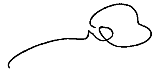 הוקלד על ידי טלי בונפיללפני כבוד ה לפני כבוד ה ההנ  ג  דנ  ג  דנ  ג  דנ  ג  דהה , 